  Powiat Białostocki              SAMODZIELNY PUBLICZNY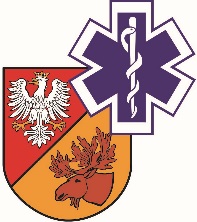                   ZAKŁAD OPIEKI ZDROWOTNEJ W ŁAPACH                  18-100 Łapy, ul. Janusza Korczaka 23                             tel. 85 814 24 38,    85 814 24 39     www.szpitallapy.plsekretariat@szpitallapy.pl                                                      NIP: 966-13-19-909			            REGON: 050644804										Łapy, 23.04.2020 r.DAO.261.1/ZP/8/2020/PNWszyscy Wykonawcy / Uczestnicy postępowania TREŚĆ PYTAŃ Z UDZIELONYMI ODPOWIEDZIAMI 
Dotyczy: postępowania nr ZP/8/2020/PNZamawiający, Samodzielny Publiczny Zakład Opieki Zdrowotnej w Łapach, działając na podstawie
art. 38 ust. 2 ustawy Prawo zamówień publicznych z dnia 29 stycznia 2004 r. (tj. Dz. U. z  2019 r.,
poz. 1843 - tekst jednolity) w odpowiedzi na wniosek Wykonawców o wyjaśnienie treści SIWZ
w Przetargu nieograniczonym dotyczącym ,,Dostawa materiałów i sprzętów jednorazowego użytku” (Znak postępowania: ZP/8/2020/PN), przekazuje poniżej treść pytań wraz z odpowiedziami:Pytanie nr 1 – Czy Zamawiający wyrazi zgodę na dołączenie do oferty Oświadczenia (Załącznik
nr 4 do SIWZ) o braku przynależności do grupy kapitałowej, w przypadku gdy Wykonawca nie należy
do żadnej grupy kapitałowej?Odpowiedź: Zamawiający nie wyraża zgody. Zamawiający wymaga złożenia dokumentacji zgodnie z treścią SIWZ.Pytanie nr 2 - Czy Zamawiający wydzieli do osobnego Pakietu produkt z Pakietu 5 poz. 1 i dopuści:Jednorazowe chusteczki do stosowania na mokro i na sucho. Wykonane z mieszanki włókien poliestru, wiskozy i celulozy. Charakteryzują się wysoką chłonnością, wytrzymałością i miękkością. Po zwilżeniu wodą doskonale rozprowadza na skórze środek myjący. Stosowana na sucho dobrze absorbuje piankę wraz z zanieczyszczeniem. Nie tłoczona powierzchnia. Rozmiar 30 x 34 cm, gramatura 70g/m2, opakowanie jednostkowe 100 szt. lubJednorazowe chusteczki do stosowania na mokro i na sucho. Wykonane z mieszanki włókien poliestru, wiskozy i celulozy. Charakteryzują się wysoką chłonnością, wytrzymałością i miękkością. Po zwilżeniu wodą doskonale rozprowadza na skórze środek myjący. Stosowana na sucho dobrze absorbuje piankę wraz z zanieczyszczeniem. Nie tłoczona powierzchnia. Rozmiar 18 x 25 cm, gramatura 70g/m2, opakowanie jednostkowe 300 szt. W PRZYPADKU ZGODY PROSIMY O WSKAZANIE SPOSOBU PRZELICZENIA.Odpowiedź: Zamawiający nie wyraża zgody na wydzielenie. Zamawiający podtrzymuje opis przedmiotu zamówienia zgodnie z treścią SIWZ.Pytanie nr 3 - Czy Zamawiający wydzieli do osobnego Pakietu produkt z Pakietu 5 poz. 5 i dopuści:Jednorazowe ściereczki do osuszania ciała wykonane celulozy, poliestru i wiskozy, rozmiar 34cm x 40cm, gramatura 70g/m2, grubość 0.40mm, opakowanie a'200 sztuk w opakowaniu foliowym niezgrzewanym z naklejoną etykietą z danymi: rozmiarem, gramaturą, nazwą producenta. Produkt pozbawiony latex.lubJednorazowe ściereczki do osuszania ciała wykonane celulozy, poliestru i wiskozy, rozmiar 30cm x 34cm, gramatura 70g/m2, grubość 0.40mm, opakowanie a'100 sztuk w opakowaniu foliowym niezgrzewanym z naklejoną etykietą z danymi: rozmiarem, gramaturą, nazwą producenta. Produkt pozbawiony latex.lubJednorazowe ściereczki do osuszania ciała wykonane celulozy, poliestru i wiskozy, rozmiar 18cm x 25cm, gramatura 70g/m2, grubość 0.40mm, opakowanie a'300 sztuk w opakowaniu foliowym niezgrzewanym z naklejoną etykietą z danymi: rozmiarem, gramaturą, nazwą producenta. Produkt pozbawiony latex.W PRZYPADKU ZGODY PROSIMY O WSKAZANIE SPOSOBU PRZELICZENIA.Odpowiedź: Zamawiający nie wyraża zgody na wydzielenie. Zamawiający podtrzymuje opis przedmiotu zamówienia zgodnie z treścią SIWZ.Pytanie nr 4 - Czy Zamawiający wydzieli do osobnego Pakietu produkt z Pakietu 5 poz. 6 i dopuści:Jednorazowe ręczniki do osuszania ciała. Wykonane z wysokiej jakości włókniny będącej mieszanką celulozy poliestru i wiskozy. Nietłoczona powierzchnia, bardzo dobra absorbcja wody. Wysoka gramatura materiału - 70g/m2 zapewnia dokładne osuszenie skóry. Miękkie i wytrzymałe. Rozmiar 34 cm x 40cm. Opakowanie foliowe, 200 sztuk w opakowaniu. W PRZYPADKU ZGODY PROSIMY O WSKAZANIE SPOSOBU PRZELICZENIA.Odpowiedź: Zamawiający nie wyraża zgody na wydzielenie. Zamawiający podtrzymuje opis przedmiotu zamówienia zgodnie z treścią SIWZ.Pytanie nr 5 – Dot. Pakiet 23 Pozycja 2. Czy Zamawiający pozwoli na zaproponowanie mankietu jednorazowego użytku standard dla dorosłych, 1 żyłowy, rozmiar 25-35, materiał: miękka włóknina, konektor BP12?Odpowiedź: Zamawiający wyraża zgodę.Pytanie nr 6 – Czy Zamawiający uzna za spełniony wymóg art. 24 ust. 1 pkt 23 ustawy PZP, jeśli wykonawca, który nie należy do żadnej grupy kapitałowej, przedstawi stosowne oświadczenie wraz
z ofertą?Odpowiedź: Zamawiający wymaga złożenia dokumentacji zgodnie z treścią SIWZ.Pytanie nr 7 – Dot. Pakiet 23 Pozycja 1. Prosimy o odstąpienie od wymogu kalibracji cyfrowej oraz możliwości zapisywania i przekazywanie historii zdarzeń zapisanej w czujniku (oryginalne czujniki nie posiadają już tej funkcjonalności).Odpowiedź: Zamawiający wyraża zgodę.Pytanie nr 8 – Dot. Pakiet 23 Pozycja 1. Prosimy o odstąpienie od wymogu by czujnik miał być prawidłowo identyfikowany przez kardiomonitory i pulsoksymetry pracujące w technologii Nellcor (dokładne rozpoznanie typu czujnika). Tego typu zapis występuje tylko w oryginałach.Odpowiedź: Zamawiający wyraża zgodę.Pytanie nr 9 – Dot. opisu przedmiotu zamówienia w pakiecie nr. 51 poz. 2 i 3: Uprzejmie prosimy
o wydzielenie pozycji nr 2 i 3 z pakietu 51 i utworzenie z niego odrębnego zadania. Wydzielenie wymienionej pozycji zwiększy konkurencyjność asortymentowo-cenową w Przedmiotowym postępowaniu, co przełoży się na uzyskanie przez Zamawiającego bardziej korzystnych cen ofert. Pozostawienie wyżej wymienionej pozycji w dotychczasowym pakiecie ogranicza konkurencję wyłącznie do podmiotów posiadających pełen asortyment zawarty w pakiecie.Odpowiedź: Zamawiający nie wyraża zgody na wydzielenie. Zamawiający podtrzymuje opis przedmiotu zamówienia zgodnie z treścią SIWZ.Pytanie nr 10 – Dot. pakietu nr 68. Zwracamy się z prośbą o wydzielenie pozycji nr 1 z pakietu nr 68. Pozwoli nam to na złożenie konkurencyjnej oferty.Odpowiedź:  Zamawiający nie wyraża zgody na wydzielenie. Zamawiający podtrzymuje opis przedmiotu zamówienia zgodnie z treścią SIWZ.Pytanie nr 11 – Dot. pakietu nr 62, poz. 1. Zwracamy się z prośbą o dopuszczenie produktu o poniższej specyfikacji technicznej: Taśma do leczenia wysiłkowego nietrzymania moczu u kobiet. Wykonana jest niewchłanialnego polipropylenu monofilamentowego. Parametry:szerokość:  1,2 cmdługość: 45 cmgrubość: 0,45 mmgramatura: 57 g/m2wielkość porów: 0,90 mmTaśma w plastikowej osłonce, brzegi  zakończone pętelkami. Implantacja taśmy przez otwory zasłonowe.W zestawie znajdują się dwa narzędzia jednorazowego użytku wykonane z niekorodującego chromu. Ergonomiczne uchwyty zapewniają optymalną kontrolę podczas wprowadzania igły.Odpowiedź: Zamawiający nie wyraża zgody. Zamawiający podtrzymuje opis przedmiotu zamówienia zgodnie z treścią SIWZ.Pytanie nr 12 – Dot. pakietu nr 62, poz. 2. Zwracamy się z prośbą o dopuszczenie produktu o poniższej specyfikacji technicznej: Zestaw do leczenia zaburzeń statyki narządów miednicy- plastyka przednia.Składa się z polipropylenowej, monofilamentowej, niewchłanialnej siatki o parametrach:grubość: 0,50 mmgramatura: 45 g/m2wielkość porów: 0,90 mmwymiary: 8 x 45 cmImplant o anatomicznym kształcie, brzegi zakończone pętelkami. Siatka posiada 4 ramiona mocujące – 2 z nich to przedłonowe  ramiona kotwiczące, pozostałe dwa to ramiona przezzasłonowe. W zestawie znajdują się dwa narzędzia jednorazowego użytku wykonane z niekorodującego chromu. Ergonomiczne uchwyty zapewniają optymalną kontrolę podczas wprowadzania igły.Odpowiedź: Zamawiający nie wyraża zgody. Zamawiający podtrzymuje opis przedmiotu zamówienia zgodnie z treścią SIWZ.Pytanie nr 13 – Dot. pakietu nr 62, poz. 3. Zwracamy się z prośbą o dopuszczenie produktu o poniżej specyfikacji technicznej: Zestaw do leczenia zaburzeń statyki narządów miednicy- plastyka tylna.Składa się z polipropylenowej, monofilamentowej, niewchłanialnej siatki o parametrach:grubość: 0,50 mmgramatura: 45 g/m2wielkość porów: 0,90 mmImplant o anatomicznym kształcie, brzegi zakończone pętelkami. Siatka posiada 2 ramiona mocujące. W zestawie znajdują się dwa narzędzia jednorazowego użytku wykonane z niekorodującego chromu. Ergonomiczne uchwyty zapewniają optymalną kontrolę podczas wprowadzania igły.Odpowiedź: Zamawiający nie wyraża zgody. Zamawiający podtrzymuje opis przedmiotu zamówienia zgodnie z treścią SIWZ.Pytanie nr 14 – Czy Zamawiający w pozycji 1 pakiet 12 dopuści do postępowania cewnik dwuświatłowy wysokoprzepływowy (High Flow) z termoplastycznego poliuretanu Tecoflex
z ramionami  prostymi  lub zagiętymi o przekroju 11 Fr i   długościach: 20 cm, 25 cm do wyboru przez zamawiającego?Charakterystyka cewnika:termoplastyczny poliuretan Tecoflex radiocieniujący szaft cewnikakońcówka bez bocznych otworów zmniejszająca ryzyko powstawania zakrzepu przednie otwory zmniejszające ryzyko  powstawania zakrzepówobrotowy pierścień do szycia pozwalający uniknąć podrażnienia skóryzacisk bezpieczeństwa z zabezpieczeniami bocznymi chroniącymi rurkę końcówki przed wyślizgnięciem się  wskaźniki wypełnienia, rozmiar i długośćkompatybilny z MRIodporna na odkształcenia prowadnica „J” z wysoką zawartością  tytanu zapewniająca wyjątkowo wysoką elastyczność i odporność na odkształcenia, dodatkowy komfort zapewnia powłoka z PTFE, która gwarantuje gładką powierzchnię i najwyższy poślizg igła wprowadzająca 18Grozszerzadłonasadki iniekcyjne Luer Lockwyprodukowany w Niemczech.Odpowiedź: Zamawiający wyraża zgodę.Pytanie nr 15 – Czy Zamawiający w pozycji 1,2 pakiet 57 dopuści do postępowania cewnik dwuświatłowy  wysokoprzepływowy (High Flow) z termoplastycznego  poliuretanu Tecoflex zDla pozycji 1 – ramiona prosteDla pozycji 2 – ramiona zagięte o przekroju 11 Fr oraz 13 Fr i długościach: 15 cm, 17,5 cm , 20 cm, 25 cm, do wyboru przez zamawiającego?Charakterystyka cewnika:termoplastyczny poliuretan Tecoflex radiocieniujący szaft cewnikakońcówka bez bocznych otworów zmniejszająca ryzyko powstawania zakrzepu przednie otwory zmniejszające ryzyko  powstawania zakrzepówobrotowy pierścień do szycia pozwalający uniknąć podrażnienia skóryzacisk bezpieczeństwa z zabezpieczeniami bocznymi chroniącymi rurkę końcówki przed wyślizgnięciem się  wskaźniki wypełnienia, rozmiar i długośćkompatybilny z MRIodporna na odkształcenia prowadnica „J” z wysoką zawartością  tytanu zapewniająca wyjątkowo wysoką elastyczność i odporność na odkształcenia , dodatkowy komfort zapewnia powłoka z PTFE, która gwarantuje gładką powierzchnię i najwyższy poślizg igła wprowadzająca 18Grozszerzadłonasadki iniekcyjne Luer Lockwyprodukowany w Niemczech.Odpowiedź: Zamawiający nie dopuszcza. Zamawiający podtrzymuje opis przedmiotu zamówienia zgodnie z treścią SIWZ.Pytanie nr 16 – Dotyczy Pakietu nr 26. Wnosimy do Zamawiającego o wydzielenie z pakietu nr 26
poz. 1 do osobnego pakietu. Podział nie narusza zapisów ustawy Prawo Zamówień Publicznych, spowoduje większą konkurencyjność, a więc pozwoli wyłonić dostawcę oferującego lepszy jakościowo towar po niższej cenie.Odpowiedź: Zamawiający nie wyraża zgody na wydzielenie. Zamawiający podtrzymuje opis przedmiotu zamówienia zgodnie z treścią SIWZ.Pytanie nr 17 – Dotyczy Pakietu nr 58. Prosimy o wyrażenie zgody na zaoferowanie w pakiecie 58 systemu ssącego typu „Serres”System, który chcemy zaoferować Państwu charakteryzuje się:- wkład workowy z jednym portem przyłączeniowym - w kierunku pacjenta,- wkład workowy uszczelniany automatycznie po uruchomieniu ssania bez konieczności  wciskania wkładu na kanister, - skonstruowany w sposób, który przy wymianie wkładu będzie wymagał  odłączenia od pokrywy jedynie drenu pacjenta, - wyposażony w skuteczny filtr przeciwbakteryjny i zastawkę  zabezpieczającą źródło ssania przed zalaniem, - posiadać szeroki port na pokrywie do napełnienia proszkiem  żelującym oraz tylko jeden króciec przyłączeniowy dwu funkcyjny z opcją  ortopedyczną o średnicy  wew. min. 12 mm.Takie konstrukcyjne rozwiązanie czyni system znacznie nowocześniejszym i bezpieczniejszym od opisanego w SIWZ ponieważ czynności personelu  w trakcie zmiany wkładu workowego ograniczone są do obsługi tylko jednego króćca. Tylko jeden króciec przyłączeniowy we wkładzie workowym eliminuje w 100% prawdopodobieństwo odwrotnego podłączenia drenów.  W przypadku zgody zobowiązujemy się dostarczyć w formie użyczenia pojemniki wielorazowe oraz osprzęt mocujący.Odpowiedź: Zamawiający dopuszcza.Pytanie nr 18 – Dotyczy Pakietu nr 60. Prosimy o wyrażenie zgody na zaoferowanie w pakiecie 60 systemu ssącego typu „Serres”.System, który chcemy zaoferować Państwu charakteryzuje się:- wkład workowy z jednym portem przyłączeniowym - w kierunku pacjenta,- wkład workowy uszczelniany automatycznie po uruchomieniu ssania bez konieczności  wciskania wkładu na kanister, - skonstruowany w sposób, który przy wymianie wkładu będzie wymagał  odłączenia od pokrywy jedynie drenu pacjenta, - wyposażony w skuteczny filtr przeciwbakteryjny i zastawkę  zabezpieczającą źródło ssania przed zalaniem, - posiadać szeroki port na pokrywie do napełnienia proszkiem  żelującym oraz tylko jeden króciec przyłączeniowy dwu funkcyjny z opcją  ortopedyczną o średnicy  wew. min. 12 mm.Takie konstrukcyjne rozwiązanie czyni system znacznie nowocześniejszym i bezpieczniejszym od opisanego w SIWZ ponieważ czynności personelu  w trakcie zmiany wkładu workowego ograniczone są do obsługi tylko jednego króćca. Tylko jeden króciec przyłączeniowy we wkładzie workowym eliminuje w 100% prawdopodobieństwo odwrotnego podłączenia drenów.  W przypadku zgody zobowiązujemy się dostarczyć w formie użyczenia pojemniki wielorazowe oraz osprzęt mocujący.Odpowiedź: Zamawiający nie wyraża zgody. Zamawiający podtrzymuje opis przedmiotu zamówienia zgodnie z treścią SIWZ.Pytanie nr 19 – Dotyczy zapisów SIWZ. Prosimy o potwierdzenie, iż Zamawiający uzna za spełniony wymóg art. 24 ust. 1 pkt 23 ustawy PZP,  jeśli wykonawca, który nie należy do żadnej grupy kapitałowej, przedstawi stosowne oświadczenie wraz z ofertą. Zgodnie z interpretacją przepisów dotyczących nowelizacji ustawy Pzp zamieszczonej na stronie  Urzędu Zamówień Publicznych - „Zamawiający powinien przyjąć oświadczenie wykonawcy o braku przynależności do jakiejkolwiek grupy kapitałowej bądź przynależności do grupy kapitałowej złożone wraz z ofertą, w sytuacji gdy w postępowaniu złożono jedną ofertę lub wniosek o dopuszczenie do udziału w postępowaniu. Oświadczenie o braku przynależności do grupy kapitałowej złożone wraz z ofertą, niezależnie od ilości ofert lub wniosków
o dopuszczenie do udziału w postępowaniu, również potwierdza brak podstawy do wykluczenia z – postępowania, o której mowa w art. 24 ust. 1 pkt 23 ustawy Pzp. Należy jednak w tym przypadku pamiętać, że jakakolwiek zmiana sytuacji wykonawcy w toku postępowania (włączenie do grupy kapitałowej) będzie powodowała obowiązek aktualizacji takiego oświadczenia po stronie wykonawcy.”Odpowiedź: Zamawiający wymaga złożenia dokumentacji zgodnie z treścią SIWZ.Pytanie nr 20 – Pakiet nr 15, 58, 60. Czy zamawiający oczekuje, aby na każdym wkładzie była umieszczona fabrycznie nadrukowana data ważności i numer serii? Zamawiający ma  wówczas  pełną  kontrolę nad używanym asortymentem pod względem przydatności (data ważności) i identyfikacji (numer serii) nad asortymentem, po dekompletacji opakowania zbiorczego poprzez wydawkę
na oddziały. Fabrycznie nadrukowana data ważności, warunkuje także, kontrolę nad skutecznością
i przydatnością filtrów we wkładzie.Odpowiedź: Zamawiający dopuszcza.Pytanie nr 21 – Pakiet nr 15, 58, 60. Czy ze względu na sytuację epidemiologiczną w kraju oraz stałe zagrożenie zakażeniami wewnątrzszpitalnymi, ze względu na bezpieczeństwo pacjentów i personelu, zamawiający oczekuje systemu do odsysania o właściwościach antybakteryjnych co jest poświadczone badaniami laboratoryjnymi?Odpowiedź: Zamawiający podtrzymuje opis przedmiotu zamówienia zgodnie z treścią SIWZ.Pytanie nr 22 – Dotyczy: Pakiet 6 pozycja 4. Prosimy o dopuszczenie resuscytatora j.u. o objętości oddechowej 1000ml przy ściskaniu oburącz i 600ml przy ściskaniu jedną ręką z zachowaniem wszystkich pozostałych zapisów SIWZ.Pragniemy zaznaczyć iż Zamawiający zna i z powodzeniem stosuje proponowane rozwiązanie.Odpowiedź: Zamawiający wyraża zgodę.Pytanie nr 23 – Pakiet 35. Czy Zamawiający dopuści zaoferowanie pętli o średnicy 10 mm, 15 mm,                20 mm i 25 mm.Odpowiedź: Zamawiający wymaga pętli monofilamentowych o rozmiarach wymienionych
w SIWZ.Pytanie nr 24 – Pakiet 38. Czy Zamawiający w pozycji 1 dopuści zaoferowanie zestawu zagiętego lub prostego.Odpowiedź: Zamawiający podtrzymuje opis przedmiotu zamówienia zgodnie z treścią SIWZ.Pytanie nr 25 – Pakiet 39. Czy Zamawiający dopuści zaoferowanie ustnika sterylnego, z miejscem zgryzu o budowie jednorodnej.Odpowiedź: Zamawiający nie dopuszcza zaoferowania ustnika o budowie jednorodnej. Zamawiający dopuszcza zaoferowanie ustnika sterylnego pod warunkiem, że spełnia on pozostałe wymogi zawarte w SIWZ.Pytanie nr 26 – Pakiet 41. Czy Zamawiający dopuści zaoferowanie pętli z drutu giętkiego, średnica pętli 15 mm,25 mm i 32 mm.Odpowiedź: Zamawiający nie dopuszcza. Zamawiający podtrzymuje opis przedmiotu zamówienia zgodnie z treścią SIWZ.Pytanie nr 27 – Pakiet 71. Czy Zamawiający dopuści zaoferowanie zestawów z klipsem o szerokości rozwarcia 12 mm.Odpowiedź: Zamawiający nie dopuszcza. Zamawiający podtrzymuje opis przedmiotu zamówienia zgodnie z treścią SIWZ.Pytanie nr 28 – Pakiet 71. Czy Zamawiający dopuści zaoferowanie zestawów o długości 230 cm.Odpowiedź: Zamawiający nie dopuszcza. Zamawiający podtrzymuje opis przedmiotu zamówienia zgodnie z treścią SIWZ.Pytanie nr 29 – Dotyczy Pakietu nr 39 – poz. 1. Czy Zamawiający w w/w pozycjach pozwoli zaoferować ustnik dla dorosłych o średnicy ok. 20mm x 25mm, jednorazowego użytku, niezawierający lateksu, niesterylny półtwardy o anatomicznej strefie zgryzu. Regulowane mocowanie wykonane
z elastycznego tworzywa nie powodujące dyskomfortu, ucisku na policzki i twarz pacjenta, rozmiar uniwersalny?Odpowiedź: Zgodnie z SIWZ oferowany ustnik musi posiadać miejsce zgryzu pokryte dodatkowo miękkim elastycznym tworzywem.Pytanie nr 30 – Pakiet nr 32. Czy Zamawiający wyłączy z pakietu pozycję nr 1,2,4,7 i dopuściPoz. 4 Igła biopsyjna do skleroterapii teflonowa gastroskopowa, w osłonce z tworzywa sztucznego,
z metalowym kołnierzem mechanizm długopisowy, średnica korpusu 2,3mm.do kanału roboczego
o średnicy > 2,8mmdługość narzędzia 230cm, dostępne długości ostrza igła 5mm, rozmiar igły 25G; jednorazowego użytkuPoz. 7 Kleszczyki biopsyjne powlekane jednorazowego użytku kolonoskopowe, łyżeczki owalne
z okienkiem, średnica korpusu 2,3 mm do kanału roboczego o średnicy min.2,8mm, długość 230cmOdpowiedź: Zamawiający nie wyraża zgody na wydzielenie. Zamawiający podtrzymuje opis przedmiotu zamówienia zgodnie z treścią SIWZ.Pytanie nr 31 – Pakiet 2. Czy Zamawiający wydzieli z pakietu 2 pozycje 2,3,4,5,6? Dopuszczając jednocześnie w pozycji 2 sondy w rozmiarach 6Fr/90 cm; 8, 10 i 12 Fr/90cm lub 125 cm do wyboru przez zamawiającego?Odpowiedź: Zamawiający nie wyraża zgody na wydzielenie. Zamawiający podtrzymuje opis przedmiotu zamówienia zgodnie z treścią SIWZ.Pytanie nr 32 – Pakiet 38. Czy Zamawiający w pakiecie 38 pozycji 1 dopuści zestaw prosty zachowując przy tym pozostałe parametry?Odpowiedź: Zamawiający nie dopuszcza. Zamawiający podtrzymuje opis przedmiotu zamówienia zgodnie z treścią SIWZ.Pytanie nr 33 – Pakiet 38. Czy Zamawiający w pakiecie 38 pozycji 2 dopuści zestaw do przezskórnej endoskopowej gastrostomii w rozmiarze 20 Fr, z jedną okrągłą nasadką (kołnierzem) zabezpieczającym dren, bez nożyczek i zagiętego peana, dodatkowo w zestawie: igła, strzykawka i nić, zachowując przy tym pozostałe parametry.Odpowiedź: Zamawiający nie dopuszcza. Zamawiający podtrzymuje opis przedmiotu zamówienia zgodnie z treścią SIWZ.Pytanie nr 34 – Pakiet 32, poz.1. Prosimy o dopuszczenie równoważnych szczoteczek o do czyszczenia krótkich, o średnicy włosia 11mm, pozostałe parametry zgodne z SIWZ.Odpowiedź: Zamawiający nie dopuszcza. Zamawiający podtrzymuje opis przedmiotu zamówienia zgodnie z treścią SIWZ.Pytanie nr 35 – Pakiet 32, poz. 2. Prosimy o dopuszczenie równoważnych szczoteczek o do czyszczenia kanałów endoskopowych, o średnicy włosia 6/10mm, pozostałe parametry zgodne z SIWZ.Odpowiedź: Zamawiający nie dopuszcza. Zamawiający podtrzymuje opis przedmiotu zamówienia zgodnie z treścią SIWZ.Pytanie nr 36 – Pakiet 32, poz.3,5,6,8,9. Zwracamy się z prośbą o wydzielenie asortymentu z poz. 3,5,6,8,9 i utworzenie z niego oddzielnego pakietu, co zwiększy konkurencyjność i pozwoli większej ilości wykonawców na złożenie ofert.Odpowiedź: Zamawiający nie wyraża zgody na wydzielenie. Zamawiający podtrzymuje opis przedmiotu zamówienia zgodnie z treścią SIWZ.Pytanie nr 37 – Pakiet 32, poz. 7. Prosimy o dopuszczenie równoważnych kleszczyków biopsyjnych,
o średnicy korpusu 2,3mm do kanału 2,8mm, pozostałe parametry zgodne z SIWZ.Odpowiedź: Zamawiający nie dopuszcza. Zamawiający podtrzymuje opis przedmiotu zamówienia zgodnie z treścią SIWZ.Pytanie nr 38 – Pakiet 39, poz. 1. Prosimy o dopuszczenie ustników pozbawionych lateksu i DEHP, opaska tekstylna z regulacją, nie powodująca dyskomfortu i ucisku na policzki, anatomiczna strefa zgryzu z zabezpieczeniem przed zsuwaniem się zębów, z datą produkcji i datą ważności ustników na każdym opakowaniu jednostkowym oraz opakowaniu zbiorczym typu dyspenser/ podajnik kartonowy?Odpowiedź: Zamawiający nie dopuszcza. Zamawiający podtrzymuje opis przedmiotu zamówienia zgodnie z treścią SIWZ.Pytanie nr 39 – dotyczy Pakietu nr 8. Mając na względzie zapisy obowiązującej ustawy PZP,
a w szczególności zapis dotyczący zachowania zasady uczciwej konkurencji zwracam się z wnioskiem o wydzielenie poz. 3 – ZESTAW UNIWERSALNY – do osobnego pakietu w celu umożliwienia złożenia konkurencyjnej jakościowo i cenowo oferty. Opisany skład zestawu uniwersalnego znajduje się w ofercie wielu wykonawców. W przypadku, kiedy Zamawiający pakietuje asortyment specjalistyczny wraz z obłożeniem uniwersalnym będącym w ofertach innych wykonawców a różniący się niuansami, jak np. wielkość ręczników, ogranicza skutecznie możliwość złożenia oferty innym wykonawcom. Działanie takie jest niezgodne z ustawą PZP. Zwracam się zatem z wnioskiem jak wyżej.Odpowiedź: Zamawiający nie wyraża zgody. Zamawiający podtrzymuje opis przedmiotu zamówienia zgodnie z treścią SIWZ.Pytanie nr 40 –  dotyczy Pakietu nr 8 poz. 3. Czy Zamawiający wyrazi zgodę na zaoferowanie
w Pakiecie nr 8 poz. 3 niżej opisanego zestawu minimalnie różniącego się od opisanego w SIWZ? Zestaw serwet uniwersalnych składający się min. z następujących elementów: 1 x serweta samoprzylepna o wymiarach 150cm x 240cm wykonana z chłonnego
i nieprzemakalnego laminatu dwuwarstwowego o gramaturze 60 g/m2, 1 x serweta samoprzylepna o wymiarach 180cm x 180cm wykonana z chłonnego
i nieprzemakalnego laminatu dwuwarstwowego o gramaturze 60 g/m2, 2 x serweta samoprzylepna o wymiarach 75cm x 90cm wykonana z chłonnego
i nieprzemakalnego laminatu dwuwarstwowego o gramaturze 60 g/m2, 4 x ręcznik chłonny o wymiarach 30,5 cm x 34 cm, 1 x taśma samoprzylepna o wymiarach 9 cm x 50 cm wykonana z włókniny typu spunlace 1 x wzmocniona osłona (serweta) na stolik Mayo o wymiarach 79 cm x 145 cm wykonana z folii PE o gramaturze 55 g/m2 i 2 warstwowego laminatu chłonnego
w obszarze wzmocnionym o gramaturze 85 g/m2 oraz wymiarach 85 cm x 85 cm, łączna gramatura w strefie wzmocnionej 140 g/m2. Osłona w postaci worka w kolorze niebieskim, składana w sposób ułatwiający założenie z zachowaniem zasad aseptyki,
z zaznaczonym kierunkiem rozwijania. 1 x serweta wzmocniona na stół instrumentalny stanowiąca owinięcie zestawu
o wymiarach 150 cm x 190 cm, wykonana z warstwy nieprzemakalnej o gramaturze
55 g/m2 oraz włókninowej warstwy chłonnej o wymiarach 75 cm x 190 cm i gramaturze 30 g/m2. Łączna gramatura w strefie chłonnej - 85 g/m2. Zestaw sterylizowany tlenkiem etylenu. Opakowanie folia-Tyvec wyposażone w informację o kierunku otwierania oraz 4 etykiety samoprzylepne typu TAG służące do archiwizacji danych. Spełnia wymogi aktualnej normy PN-EN 13795.Odpowiedź: Zamawiający podtrzymuje opis przedmiotu zamówienia zgodnie z treścią Specyfikacji Istotnych Warunków Zamówienia.Pytanie nr 41 – dotyczy Pakietu nr 10. Mając na względzie zapisy obowiązującej ustawy PZP,
a w szczególności zapis dotyczący zachowania zasady uczciwej konkurencji zwracam się z wnioskiem o możliwość złożenia oferty w zakresie pakietu nr 10 na pozycje, w celu umożliwienia złożenia konkurencyjnej jakościowo i cenowo oferty.Odpowiedź: Zamawiający podtrzymuje opis przedmiotu zamówienia zgodnie z treścią SIWZ.Odpowiedź: Zamawiający nie wyraża zgody. Zamawiający podtrzymuje opis przedmiotu zamówienia zgodnie z treścią SIWZ.Odpowiedź: Zamawiający nie wyraża zgody. Zamawiający podtrzymuje opis przedmiotu zamówienia zgodnie z treścią SIWZ.Pytanie nr 44 – dotyczy Pakietu nr 10 poz. 4. Czy Zamawiający wyrazi zgodę na zaoferowanie
w Pakiecie nr 10 poz. 4 niżej opisanego zestawu? 1. Serweta podfoliowana (Hospidrape) 45x75cm – 1szt. 2. Serweta dwuwarstwowa o wymiarach 50x60cm z otworem przylepnym 6x8cm – 1 szt. 3. Taca medyczna o wymiarach 27 x 13,5 x 2,5cm – 1 szt. 4. Pęseta anatomiczna Adson 12 cm – 1 szt. 5. Igłotrzymacz Mayo Hegar 14cm – 1szt. 6. Nożyczki Iris ostre, zagięte 11cm – 1szt. 7. Kompresy włókninowe 7,5 x 7,5cm – 5 szt. 8. Zabezpieczenie ostrza – 2 szt. Składniki zestawu (2,4,5,6,7,8) umieszczone w tacy medycznej (poz. 3), owinięte w serwetę (poz. 1)
i umieszczone w opakowaniu papier-folia. Na opakowaniu 2 etykiety TAG zawierające nr REF, LOT, datę ważności i nazwę identyfikującą dostawcęOdpowiedź: Zamawiający nie wyraża zgody. Zamawiający podtrzymuje opis przedmiotu zamówienia zgodnie z treścią SIWZ.Odpowiedź: Zamawiający nie wyraża zgody. Zamawiający podtrzymuje opis przedmiotu zamówienia zgodnie z treścią SIWZ.Pytanie nr 46 – dotyczy Pakietu nr 10 poz. 6. Czy Zamawiający wyrazi zgodę na zaoferowanie
w Pakiecie nr 10 poz. 6 niżej opisanego zestawu?Odpowiedź: Zamawiający nie wyraża zgody. Zamawiający podtrzymuje opis przedmiotu zamówienia zgodnie z treścią SIWZ.Odpowiedź: Zamawiający nie wyraża zgody. Zamawiający podtrzymuje opis przedmiotu zamówienia zgodnie z treścią SIWZ.Pytanie nr 48 – Pakiet 11, poz. 14-16. Czy zamawiający wydzieli poz. 14-16 do osobnego pakietu, takie rozwiązanie pozwoli innym firmom, specjalizującym się w danym asortymencie, na złożenie konkurencyjnej oferty, a tym samym umożliwi Zamawiającemu na osiągnięcie oszczędności
i wymiernych korzyści finansowych?Odpowiedź: Zamawiający nie wyraża zgody na wydzielenie. Zamawiający podtrzymuje opis przedmiotu zamówienia zgodnie z treścią SIWZ.Pytanie nr 49 – Pakiet 11, poz. 14. Czy zamawiający dopuści medyczny podkład ochronny, trzywarstwowy o wymiarach 33 cm x 25 m, z perforacją co 50 cm, wykonany z 2 x warstwa bibuły
i 1 x warstwa folii, nieprzemakalny, wyrób medyczny klasy I; powierzchnia podkładu tłoczona; zakończenie brzegów – bez postrzępień; wyrób odporny na rozdzieranie, gramatura bibuły:
36 ± 0,10 g/m2; minimalna chłonność 160 g/m2 ; grubość folii 22 ± 2 μm , 80 listków?Odpowiedź: Zamawiający nie dopuszcza. Zamawiający podtrzymuje opis przedmiotu zamówienia zgodnie z treścią SIWZ.Pytanie nr 50 – Pakiet 11, poz. 15. Czy zamawiający dopuści medyczny podkład ochronny, trzywarstwowy o wymiarach 38 cm x 40 m, z perforacją co 50 cm, wykonany z 2 x warstwa bibuły
i 1 x warstwa folii, nieprzemakalny, wyrób medyczny klasy I; powierzchnia podkładu tłoczona; zakończenie brzegów – bez postrzępień; wyrób odporny na rozdzieranie, gramatura bibuły:
36 ± 0,10 g/m2 ; minimalna chłonność 160 g/m2 ; grubość folii 13 ± 2 μm, 80 szt. na rolce, waga rolki ok. 1 kg, średnica rolki ok. 10,5 cm?Odpowiedź: Zamawiający nie dopuszcza. Zamawiający podtrzymuje opis przedmiotu zamówienia zgodnie z treścią SIWZ.Pytanie nr 51 – Pakiet 11, poz. 16. Czy zamawiający dopuści medyczny podkład ochronny, trzywarstwowy o wymiarach 50 cm x 40 m , z perforacją co 50 cm, wykonany z 2 x warstwa bibuły
i 1 x warstwa folii, nieprzemakalny; wyrób medyczny klasy I; powierzchnia podkładu tłoczona; zakończenie brzegów – bez postrzępień; wyrób odporny na rozdzieranie, gramatura bibuły:
36 ± 0,10 g/m2 ; minimalna chłonność 160 g/m2 ; grubość folii 13 ± 2 μm, 80 szt. na rolce, waga rolki ok. 1 kg, średnica rolki ok. 10,5 cm? Odpowiedź: Zamawiający nie dopuszcza. Zamawiający podtrzymuje opis przedmiotu zamówienia zgodnie z treścią SIWZ.Pytanie nr 52 – Pakiet 51, poz.1. Czy zamawiający dopuści stazę tylko w kolorze niebieskim?Odpowiedź: Zamawiający nie dopuszcza. Zamawiający podtrzymuje opis przedmiotu zamówienia zgodnie z treścią SIWZ.Pytanie nr 53 – Pakiet 51, poz. 15. Czy zamawiający dopuści worki na wymioty wykonane folii LDPE w kolorze mlecznym, ustnik z polipropylenu, bez lateksu i PCW, ze skalą co 100 ml, skala do 1,5 l, zakończony obręczą w systemie "okręć i zamknij", z instrukcją użytkowania w postaci piktogramu umieszczoną na każdym worku ,wymiary ok. 35 cm dł. x 16,5 cm szer., pakowany zbiorczo po 50 szt.? Odpowiedź: Zamawiający nie dopuszcza. Zamawiający podtrzymuje opis przedmiotu zamówienia zgodnie z treścią SIWZ.Pytanie nr 54 – Pakiet 51, poz. 17. Prosimy Zamawiającego  dopuszczenie wyceny za najmniejsze opakowanie  handlowe 75 szt. z przeliczeniem ilości z zaokrągleniem w górę do pełnych opakowań.Odpowiedź: Zamawiający nie dopuszcza. Zamawiający podtrzymuje opis przedmiotu zamówienia zgodnie z treścią SIWZ.Pytanie nr 55 – Pakiet 53, poz. 3-4,7. Czy zamawiający wydzieli poz.3-4,7 do osobnego pakietu, takie rozwiązanie pozwoli innym firmom, specjalizujący się w danym asortymencie, na złożenie konkurencyjnej oferty, a tym samym umożliwi Zamawiającemu na osiągnięcie oszczędności
i wymiernych korzyści finansowych?Odpowiedź: Zamawiający nie wyraża zgody na wydzielenie. Zamawiający podtrzymuje opis przedmiotu zamówienia zgodnie z treścią SIWZ.Pytanie nr 56 – Pakiet 53, poz. 7. Czy zamawiający dopuści opakowanie papier-folia?Odpowiedź: Zamawiający nie dopuszcza. Zamawiający podtrzymuje opis przedmiotu zamówienia zgodnie z treścią SIWZ.Pytanie nr 57 – Pakiet 53, poz. 13,16-18. Czy zamawiający wydzieli poz.13, 16-18 do osobnego pakietu, takie rozwiązanie pozwoli innym firmom, specjalizujący się w danym asortymencie,
na złożenie konkurencyjnej oferty, a tym samym umożliwi Zamawiającemu na osiągnięcie oszczędności i wymiernych korzyści finansowych?Odpowiedź: Zamawiający nie wyraża zgody na wydzielenie. Zamawiający podtrzymuje opis przedmiotu zamówienia zgodnie z treścią SIWZ.Pytanie nr 58 – Pakiet 53, poz. 13,16-18. Czy zamawiający dopuszcza opakowanie foliowe?Odpowiedź: Zamawiający nie dopuszcza. Zamawiający podtrzymuje opis przedmiotu zamówienia zgodnie z treścią SIWZ.Pytanie nr 59 – Pakiet 53, poz. 13,16-18. Czy zamawiający dopuszcza długość drenu 200 cm?Odpowiedź: Zamawiający nie dopuszcza. Zamawiający podtrzymuje opis przedmiotu zamówienia zgodnie z treścią SIWZ.Pytanie nr 60 – Pakiet 53, poz. 13,16-18. Czy zamawiający dopuszcza dren wzmocniony wzdłużnie
6 pasami, o przekroju standardowym?Odpowiedź: Zamawiający nie dopuszcza. Zamawiający podtrzymuje opis przedmiotu zamówienia zgodnie z treścią SIWZ.Pytanie nr 61 – Pakiet 54. Czy zamawiający dopuszcza opakowanie foliowe?Odpowiedź: Zamawiający nie dopuszcza. Zamawiający podtrzymuje opis przedmiotu zamówienia zgodnie z treścią SIWZ.Pytanie nr 62 – Pakiet 54. Czy zamawiający dopuszcza długość drenu 200 cm?Odpowiedź: Zamawiający nie dopuszcza. Zamawiający podtrzymuje opis przedmiotu zamówienia zgodnie z treścią SIWZ.Pytanie nr 63 – Pakiet 54. Czy zamawiający dopuszcza dren wzmocniony wzdłużnie 6 pasami,
o przekroju standardowym?Odpowiedź: Zamawiający nie dopuszcza. Zamawiający podtrzymuje opis przedmiotu zamówienia zgodnie z treścią SIWZ.Pytanie nr 64 – Pakiet 54. Czy zamawiający dopuści nebulizator o pojemności 6 ml?Odpowiedź: Zamawiający nie dopuszcza. Zamawiający podtrzymuje opis przedmiotu zamówienia zgodnie z treścią SIWZ.Pytanie nr 65 – Pakiet 56, poz. 6,13,29,42-43,45,48-49. Czy zamawiający wydzieli poz. 6,13,29,42-43,45,48-49 do osobnego pakietu, takie rozwiązanie pozwoli innym firmom, specjalizujący się w danym asortymencie, na złożenie konkurencyjnej oferty, a tym samym umożliwi Zamawiającemu
na osiągnięcie oszczędności i wymiernych korzyści finansowych?Odpowiedź: Zamawiający nie wyraża zgody na wydzielenie. Zamawiający podtrzymuje opis przedmiotu zamówienia zgodnie z treścią SIWZ.Pytanie nr 66 – Pakiet 56, poz. 6. Czy Zamawiający dopuści IS bursztyn. bez ftalanów, jałowy, niepirogenny, nietoksyczny, grawitacyjny, z ostra igłą biorcza dwukanałową, trójpłaszczyznową –
w kolorze białym, wykonana ze wzmocnionego ABS - odpowietrznik z filtrem przeciwbakteryjnym zamykany niebieską klapką - przezroczysta średnio twarda komora kroplowa 20 kropli = 1 ml+/-0,1 ml, długość całkowita komory kroplowej 62 mm, długość części wykonanej z przeźroczystego PVC 55 mm, z filtrem   filtr płynu o wielkości oczek 15µm, rolkowy regulator przepływu - łącznik LUER-LOCK
z osłonką - opakowanie jednostkowe typu blister papier -folia - sterylizowany tlenkiem etylenu, długość drenu 150 cm, sterylizacja EO?Odpowiedź: Zamawiający nie dopuszcza. Zamawiający podtrzymuje opis przedmiotu zamówienia zgodnie z treścią SIWZ.Pytanie nr 67 – Pakiet 56, poz. 6. Proszę o dopuszczenie przyrządów do przetaczania płynów bursztyn. z komorą kroplową wykonaną z medycznego PVC. Zamawiający w SIWZ nie stawia wymogu,
aby przyrządy były w całości wolne od PCV, dopuszcza przyrządy w których dren wykonany jest
z PVC, co stanowi zaprzeczenie logicznym przesłankom zastosowania wymogu tylko komory bez PVC.Odpowiedź: Zamawiający nie dopuszcza. Zamawiający podtrzymuje opis przedmiotu zamówienia zgodnie z treścią SIWZ.Pytanie nr 68 – Pakiet 56, poz. 6. Czy Zamawiający dopuści przyrząd do przetaczania płynów infuzyjnych bursztyn. bez dodatkowego zaczepu na zacisku rolkowym i miejsca na umieszczenie igły biorczej, natomiast kolec igły biorczej posiada osłonę z tworzywa sztucznego?Odpowiedź: Zamawiający nie dopuszcza. Zamawiający podtrzymuje opis przedmiotu zamówienia zgodnie z treścią SIWZ.Pytanie nr 69 – Pakiet 56, poz. 6. Czy zamawiający wymaga zaoferowania przyrządu do przetaczania płynów infuzyjnych bursztyn. bez ftalanów z informacją na etykiecie w formie symbolu (normy zharmonizowanej) potwierdzającą brak zawartości ftalanów? Odpowiedź: Zamawiający podtrzymuje opis przedmiotu zamówienia zgodnie z treścią SIWZ.Pytanie nr 70 – Pakiet 56, poz. 6. Czy zamawiający wymaga opakowanie papier folia?Odpowiedź: Zamawiający podtrzymuje opis przedmiotu zamówienia zgodnie z treścią SIWZ.Pytanie nr 71 – Pakiet 56, poz. 29. Czy zamawiający dopuszcza jednostronną czytelną skalę pomiarową?Odpowiedź: Zamawiający nie dopuszcza. Zamawiający podtrzymuje opis przedmiotu zamówienia zgodnie z treścią SIWZ.Pytanie nr 72 – Pakiet 56, poz. 45. Czy Zamawiający dopuści IS bez ftalanów, jałowy, niepirogenny, nietoksyczny, grawitacyjny, z ostra igłą biorcza dwukanałową, trójpłaszczyznową – w kolorze białym, wykonana ze wzmocnionego ABS - odpowietrznik z filtrem przeciwbakteryjnym zamykany niebieską klapką - przezroczysta średnio twarda komora kroplowa 20 kropli = 1 ml+/-0,1 ml, długość całkowita komory kroplowej 62 mm, długość części wykonanej z przeźroczystego PVC 55 mm, z filtrem filtr płynu o wielkości oczek 15µm, rolkowy regulator przepływu - łącznik LUER-LOCK z osłonką - opakowanie jednostkowe typu blister papier -folia - sterylizowany tlenkiem etylenu, długość drenu
150 cm, sterylizacja EO?Odpowiedź: Zamawiający nie dopuszcza. Zamawiający podtrzymuje opis przedmiotu zamówienia zgodnie z treścią SIWZ.Pytanie nr 73 – Pakiet 56, poz. 45. Proszę o dopuszczenie przyrządów do przetaczania płynów z komorą kroplową wykonaną z medycznego PVC. Zamawiający w SIWZ nie stawia wymogu aby przyrządy były w całości wolne od PCV, dopuszcza przyrządy w których dren wykonany jest z PVC, co stanowi zaprzeczenie logicznym przesłankom zastosowania wymogu tylko komory bez PVC.Odpowiedź: Zamawiający nie dopuszcza. Zamawiający podtrzymuje opis przedmiotu zamówienia zgodnie z treścią SIWZ.Pytanie nr 74 – Pakiet 56, poz. 45. Czy Zamawiający dopuści przyrząd do przetaczania płynów infuzyjnych bez dodatkowego zaczepu na zacisku rolkowym i miejsca na umieszczenie igły biorczej, natomiast kolec igły biorczej posiada osłonę z tworzywa sztucznego?Odpowiedź: Zamawiający nie dopuszcza. Zamawiający podtrzymuje opis przedmiotu zamówienia zgodnie z treścią SIWZ.Pytanie nr 75 – Pakiet 56, poz. 45. Czy zamawiający wymaga zaoferowania przyrządu do przetaczania płynów infuzyjnych bez ftalanów z informacją na etykiecie w formie symbolu (normy zharmonizowanej) potwierdzającą brak zawartości ftalanów? Odpowiedź: Zamawiający podtrzymuje opis przedmiotu zamówienia zgodnie z treścią SIWZ.Pytanie nr 76 – Pakiet 56, poz. 45. Prosimy aby zamawiający dopuścił przyrządy bez nazwy występującej bezpośrednio na przyrządzie. Takie rozwiązanie nie ma wpływu na jakość produktu oraz jego cechy użytkowe. Natomiast pełną identyfikację zapewnia oznakowanie na opakowaniu indywidualnym, opakowanie posiada nazwę producenta, podstawowe dane techniczne przyrządu oraz poglądowa (obrazkowa) instrukcja użycia.Odpowiedź: Zamawiający nie dopuszcza. Zamawiający podtrzymuje opis przedmiotu zamówienia zgodnie z treścią SIWZ.Pytanie nr 77 – Pakiet 56, poz. 48. Czy  zamawiający dopuści przyrząd do przetaczania krwi i jej preparatów typu TS, jałowy, niepirogenny, nietoksyczny, grawitacyjny, Filtr 200µm, 20 kropli = 1 ml +/- 0,1 ml, przyrząd posiada ostra igła biorcza dwukanałowa, trójpłaszczyznowo ścięta, wykonana ze wzmocnionego ABS, odpowietrznik z filtrem przeciwbakteryjnym zamykany czerwoną klapką, przezroczysta komora kroplowa z  filtrem z PCV, dł. komory kroplowej 7,5 cm w części przeźroczystej ,rolkowy regulator przepływu, łącznik LUER-LOCK z osłonką, zaczep na dren, dren o długości
150 cm, opakowanie jednostkowe typu blister papier – folia, sterylizowany tlenkiem etylenu objętość komory kroplowej – 12,37 cm3, powierzchnia komory 36,52 cm2, powierzchnia filtrująca
ok. 16,34 cm2 (objętość 3,69 cm3), sterylizacja EO?Odpowiedź: Zamawiający nie dopuszcza. Zamawiający podtrzymuje opis przedmiotu zamówienia zgodnie z treścią SIWZ.Pytanie nr 78 – Pakiet 56, poz. 48. Proszę o dopuszczenie przyrządów do przetaczania krwi z komorą kroplową wykonaną z medycznego PVC. Zamawiający w SIWZ nie stawia wymogu aby przyrządy były w całości wolne od PCV, dopuszcza przyrządy w których dren wykonany jest z PVC, co stanowi zaprzeczenie logicznym przesłankom zastosowania wymogu tylko komory bez PVC.Odpowiedź: Zamawiający nie dopuszcza. Zamawiający podtrzymuje opis przedmiotu zamówienia zgodnie z treścią SIWZ.Pytanie nr 79 – Pakiet 56, poz. 48. Czy Zamawiający dopuści przyrząd do przetaczania krwi z zaczepem na zacisku rolkowym, bez miejsca na umieszczenie igły biorczej, natomiast kolec igły biorczej posiada osłonę z tworzywa sztucznego?Odpowiedź: Zamawiający nie dopuszcza. Zamawiający podtrzymuje opis przedmiotu zamówienia zgodnie z treścią SIWZ.Pytanie nr 80 – Pakiet 56, poz. 49. Czy zamawiający dopuści przyrząd bursztynowy bez worka?Odpowiedź: Zamawiający nie dopuszcza. Zamawiający podtrzymuje opis przedmiotu zamówienia zgodnie z treścią SIWZ.Pytanie nr 81 – Pakiet 56, poz. 49. Czy Zamawiający dopuści IS bursztyn. bez ftalanów, jałowy, niepirogenny, nietoksyczny, grawitacyjny, z ostra igłą biorcza dwukanałową, trójpłaszczyznową –
w kolorze białym, wykonana ze wzmocnionego ABS - odpowietrznik z filtrem przeciwbakteryjnym zamykany niebieską klapką - przezroczysta średnio twarda komora kroplowa 20 kropli = 1 ml+/-0,1 ml, długość całkowita komory kroplowej 62 mm, długość części wykonanej z przeźroczystego PVC 55 mm, z filtrem   filtr płynu o wielkości oczek 15µm, rolkowy regulator przepływu - łącznik LUER-LOCK
z osłonką - opakowanie jednostkowe typu blister papier -folia - sterylizowany tlenkiem etylenu, długość drenu 150 cm, sterylizacja EO?Odpowiedź: Zamawiający nie dopuszcza. Zamawiający podtrzymuje opis przedmiotu zamówienia zgodnie z treścią SIWZ.Pytanie nr 82 – Pakiet 56, poz. 49. Czy Zamawiający dopuści przyrząd do przetaczania płynów infuzyjnych bursztyn. bez dodatkowego zaczepu na zacisku rolkowym i miejsca na umieszczenie igły biorczej, natomiast kolec igły biorczej posiada osłonę z tworzywa sztucznego?Odpowiedź: Zamawiający nie dopuszcza. Zamawiający podtrzymuje opis przedmiotu zamówienia zgodnie z treścią SIWZ.Pytanie nr 83 – Pakiet nr 32 poz. 2. Czy Zamawiający w miejsce pierwotnych parametrów dopuści jednorazowe szczoteczki dwustronne do czyszczenia kanałów endoskopów; długość robocza 2400mm; długość włosia 13 mm; średnica włosia 5 mm; posiada plastikową końcówkę zapobiegającą zarysowaniu kanałów endoskopowych; produkt niesterylny; pasuje do kanałów endoskopów
o średnicach 2,0mm-4,2mm; 50 sztuk? Odpowiedź: Zamawiający nie dopuszcza. Zamawiający podtrzymuje opis przedmiotu zamówienia zgodnie z treścią SIWZ.Pytanie nr 84 – Pakiet nr 32 poz. 4. Czy w miejsce pierwotnych parametrów Zamawiający wyrazi zgodę na zaoferowanie jednorazowych igieł do ostrzykiwania w teflonowej osłonce odpornej na załamania, wyposażone w mechanizm pozwalający na regulację długości wysuwania igły oraz jej blokadę
w wybranej pozycji,  średnica ostrza igły – 23 i 25 G, długość ostrza – 4 mm, długość robocza 240 cm i długość ostrza – 6 mm, długość robocza - 200 cm?Odpowiedź: Zamawiający nie wyraża zgody. Zamawiający podtrzymuje opis przedmiotu zamówienia zgodnie z treścią SIWZ.Pytanie nr 85 – Pakiet nr 32 poz. 7. Czy w miejsce pierwotnych parametrów Zamawiający zgodzi się na zaoferowanie jednorazowych kleszczy biopsyjnych o zwiększonej pojemności łopatek, z igłą lub bez igły,  z podwójnym systemem cięgieł umożliwiających otwieranie się szczypiec zawsze bez względu na sposób zagięcia; z podwójnymi otworami w szczękach, z funkcja biopsji stycznych; pokryte hydrofilną powłoką redukującą tarcie i ułatwiającą przejście przez kanał roboczy endoskopu nawet przy jego znacznym zagięciu; średnica szczęk: 2,2 mm, 2,4 mm, 2,8 mm;  długość 240 cm;  z czarnymi markerami sygnalizacyjnymi informującymi o momencie wysunięcia kleszczy z kanału roboczego, kleszczyki
o średnicy szczęk 2,8 mm – współpracujące z kanałem roboczym 3,2 mm, pozostałe średnice współpracujące z kanałem roboczym 2,8 mm?Odpowiedź: Zamawiający dopuszcza.Pytanie nr 86 – Pytanie do pakietu nr 32: Czy Zamawiający wyrazi zgodę na wydzielenie pozycji 2, 4, 7 z Pakietu nr 32 w celu umożliwienia złożenia konkurencyjnej oferty?Odpowiedź: Zamawiający nie wyraża zgody na wydzielenie. Zamawiający podtrzymuje opis przedmiotu zamówienia zgodnie z treścią SIWZ.Pytanie nr 87 – Pytanie do pakietu nr 39: Czy w miejsce pierwotnych parametrów Zamawiający wyrazi zgodę na zaoferowanie jednorazowych ustników z gumką do wszystkich endoskopów stosowanych
w górnym odcinku przewodu pokarmowego. Wymiary otworu głównego 54 Fr lub 60 Fr. Każdy ustnik zapakowany oddzielnie, nie zawierający lateksu; opakowanie niepodzielne zawierające 100 szt.?Odpowiedź: Zamawiający nie wyraża zgody. Strefa zgryzu ustnika musi być pokryta dodatkową miękką elastyczną warstwą tworzywa. Zamawiający podtrzymuje opis przedmiotu zamówienia zgodnie z treścią SIWZ. Pytanie nr 88 – Pakiet 35, poz. 1. Czy Zamawiający dopuści zaoferowanie pętli jednorazowego użytku do polipektomii, wykonanej z drutu pojedynczego (monofilament) z funkcją rotacji, o średnicy narzędzia 2,3mm, o średnicy pętli 10mm, 15mm, 30mm i o długości roboczej 230cm, kompatybilna
z kanałem roboczym 2,8mm, o kształcie owalnym?Odpowiedź: Zamawiający nie dopuszcza. Zamawiający podtrzymuje opis przedmiotu zamówienia zgodnie z treścią SIWZ.Pytanie nr 89 – Pakiet 41, poz. 1. Czy Zamawiający dopuści pętle o średnicach 10mm, 15mm, 25mm, 32mm, wykonane ze średnio sztywnego drutu, o długości roboczej 230cm? Pozostałe parametry zgodne z SIWZ.Odpowiedź: Zamawiający nie dopuszcza. Zamawiający podtrzymuje opis przedmiotu zamówienia zgodnie z treścią SIWZ.Pytanie nr 90 – Pakiet 71, poz. 1. Czy Zamawiający dopuści klips hemostatyczny o długości roboczej narzędzia 230cm? Pozostałe parametry zgodne z SIWZ.Odpowiedź: Zamawiający nie dopuszcza. Zamawiający podtrzymuje opis przedmiotu zamówienia zgodnie z treścią SIWZ.Pytanie nr 91 – Pakiet nr 14 poz.1 i poz.2. Zakrzywiona igła w zbiorniku wyrównawczym w żaden sposób nie zabezpiecza systemu przed zapowietrzeniem, ponieważ znajduje się powyżej lustra płynu
w zbiorniku wyrównawczym. Takie rozwiązanie nie daje żadnych korzyści dla Zamawiającego,
a jest jedynie ograniczeniem uczciwej konkurencji, dlatego zwracamy się do Zamawiającego z prośbą o dopuszczenie zestawu ze zbiornikiem wyrównawczym z tradycyjnym systemem kroplowym.
Czy Zamawiający dopuści w poz.1 i poz.2 takie rozwiązanie zgodnie z SIWZ?Odpowiedź: Zamawiający dopuszcza.Pytanie nr 92 – Która końcówka łączy przetwornik z kablem monitora w poz.1 i poz.2?ABBOTTEDWARDUTAHBDB.BRAUNUSBOdpowiedź: Zamawiający informuje, iż przetwornik z kablem monitora łączy końcówka BD.Pytanie nr 93 – Pakiet 68. Czy Zamawiający wyrazi zgodę na zaoferowanie w poz. 1 taśmy uniwersalnej do nietrzymania moczu z dostępu przezzasłonowego jak i nadłonowego dł. 500 mm szer. 1,0 cm grubość 0,38 mm, zakończona pętlami do mocowania prowadnic? Odpowiedź: Zamawiający dopuszcza.Pytanie nr 94 – Pakiet 68. Czy Zamawiający wyrazi zgodę na zaoferowanie w poz. 3 worka
do laparoskopii o pojemności 600 ml? Odpowiedź: Zamawiający dopuszcza.Pytanie nr 95 – Prosimy o wydłużenie terminu realizacji zamówień określonych w § 5 Istotnych Postanowień Przyszłej Umowy nr …/2020/PN  „Zamówienia będą składane w formie pisemnej za pomocą faksu lub e-mailem i realizowane w terminie 3 dni roboczych (z wyłączeniem sobót i niedziel oraz dni świątecznych) od dnia ich otrzymania.”Nasza prośba dotyczy pakietu nr 61 „Asortyment do pompy histeropowej 2225 Wolf”  spowodowana jest  sytuacją związaną z Covid-19 wydłużającą terminy dostaw od naszego Partnera/Producenta firmy Richard Wolf z magazynów na terenie Niemiec  - prosimy o dopuszczenie dla tego konkretnego pakietu terminu 30 dni roboczych.Odpowiedź: Zamawiający nie wyraża na wydłużenie terminu. Zamawiający podtrzymuje zapisy Istotnych Postanowień Przyszłej Umowy.Pytanie nr 96 – Dotyczy Pakietu nr 63. Czy Zamawiający wyrazi zgodę na wyłączenie rękawów papierowo-foliowych do sterylizacji (poz.1-3) oraz utworzenie odrębnego pakietu? Podzielenie pakietu umożliwiłoby większej ilości oferentom złożenie ofert atrakcyjnych pod względem ceny, walorów funkcjonalno-użytkowych oraz jakości. Umożliwienie złożenia ofert różnym firmom pozwoli Zamawiającemu na dokonanie wyboru oferty zgodnej z SIWZ i najkorzystniejszej cenowo.Odpowiedź: Zamawiający nie wyraża zgody. Zamawiający podtrzymuje opis przedmiotu zamówienia zgodnie z treścią SIWZ. Pytanie nr 97 – Dotyczy Pakietu nr 63. Dotyczy poz. 1 - Czy zamawiający dopuści do oceny rękawy papierowo-foliowe o długości 200 m po odpowiednim przeliczeniu zapotrzebowania? Odpowiedź: Zamawiający dopuszcza.Pytanie nr 98 – Pakiet 4 poz. 1b. Czy Zamawiający dopuści pieluchomajtki w rozmiarze 100 do 150 cm?Odpowiedź: Zamawiający dopuszcza.Pytanie nr 99 – Pakiet 4 poz. 2. Czy Zamawiający dopuści podkłady higieniczne posiadające warstwę antypoślizgową zamiast taśm przylepnych?Odpowiedź: Zamawiający dopuszcza. Pytanie nr 100 – Pakiet 9 poz. 7, 10. Czy Zamawiający miał na myśli rozmiar 210 x 160 cm?Odpowiedź: Zamawiający poprawia oczywistą omyłkę pisarską w kolumnie „Nazwa towaru”, nadając następujące brzmienie:w poz. 7: „Serweta jałowa z włókniny  polipropylenowej o gramaturze 35 g wymiary 210x160 cm op=1 szt.” orazw poz. 10: „Serweta jałowa, z włókniny polipropylenowej o gramaturze 35 g, wymiar 210x160 cm, opakowanie 1 szt.”.Pytanie nr 101 – Pakiet 10 poz. 1. Czy Zamawiający dopuści zestaw o następującym składzie:W opakowaniu typu twardy blister trzykomorowy, który może służyć jako pojemnik?Odpowiedź: Zamawiający dopuszcza. Pytanie nr 102 – Pakiet 10 poz. 2. Czy Zamawiający dopuści zestaw o następującym składzie:Odpowiedź: Zamawiający dopuszcza. Pytanie nr 103 – Pakiet 10 poz. 3. Czy Zamawiający dopuści zestaw o następującym składzie:Odpowiedź: Zamawiający dopuszcza.Pytanie nr 104 – Pytania dotyczące treści umowy. Czy za dni robocze w rozumieniu wzoru umowy będą uważane dni od poniedziałku do piątku, z wyjątkiem dni ustawowo wolnych od pracy?Odpowiedź: Zamawiający informuje, iż dni robocze to dni od poniedziałku do piątku, z wyjątkiem dni ustawowo wolnych od pracy.Pytanie nr 105 – Pytania dotyczące treści umowy. Co Zamawiający rozumie pod pojęciem rozładunku materiałów do apteki Szpitalnej Zamawiającego? (§7 wzoru umowy)Odpowiedź: Zamawiający informuje, iż §7 pkt 1 Istotnych Postanowień Przyszłej Umowy stanowi: „Ilościowy i jakościowy odbiór towaru dokonywany będzie przez Zamawiającego
w Magazynie Szpitalnym, na podstawie złożonego zamówienia”.Pytanie nr 106 – Pytania dotyczące treści umowy. Czy Zamawiający wyrazi zgodę, aby kara umowna w §8 pkt 1c naliczana była od niedostarczonej części dostawy? Odpowiedź: Zamawiający nie wyraża zgody. Zamawiający podtrzymuje zapisy Istotnych Postanowień Przyszłej Umowy.Pytanie nr 107 – Pakiet 25 poz.3,4. Prosimy Zamawiającego o dopuszczenie kaniul bezpiecznych, których cewnik wykonany jest z FEP, wolna od PHT, posiada dwa paski radiocieniujące oraz samodomykający się koreczek portu bocznego , zabezpieczenie igły w postaci polimerowego zatrzasku, wyposażona w filtr hydrofobowy oraz elastyczne skrzydełka, bez nazwy producenta bezpośrednio na kaniuli, opakowanie Tyvec. Parametry przedstawiają się następująco:Odpowiedź: Zamawiający nie dopuszcza. Zamawiający podtrzymuje opis przedmiotu zamówienia zgodnie z treścią SIWZ.Pytanie nr 108 – Pakiet 53 poz.4. Prosimy Zamawiającego o wydzielenie w/w pozycji do osobnego pakietu, Państwa zgoda pozwoli na pozyskanie konkurencyjnych ofert na wydzielony asortyment
w pakiecie.Odpowiedź: Zamawiający nie wyraża zgody na wydzielenie. Zamawiający podtrzymuje opis przedmiotu zamówienia zgodnie z treścią SIWZ.Pytanie nr 109 – Pakiet 56 poz.1-3. Prosimy Zamawiającego o wydzielenie w/w pozycji do osobnego pakietu, Państwa zgoda pozwoli na pozyskanie konkurencyjnych ofert na wydzielony asortyment
w pakiecie.Odpowiedź: Zamawiający nie wyraża zgody na wydzielenie. Zamawiający podtrzymuje opis przedmiotu zamówienia zgodnie z treścią SIWZ.Pytanie nr 110 – Pakiet 56 poz.1. Prosimy Zamawiającego o dopuszczenie przyrządu typu mini-spike z filtrem cząsteczkowym 5um oraz filtrem bakteryjnym 0,2um, bez samodomykającego się portu górnego oraz bez zastawki.Odpowiedź: Zamawiający nie dopuszcza. Zamawiający podtrzymuje opis przedmiotu zamówienia zgodnie z treścią SIWZ.Pytanie nr 111 – Pakiet 56 poz.2. Prosimy Zamawiającego o dopuszczenie przyrządu do przetaczania płynów infuzyjnych, wyposażony w skrzydełka ułatwiające wbicie, 15um filtr płynu, komora kroplowa jednoczęściowa o długości 62mm, dren o długości 150cm, przyrząd posiada precyzyjny regulator przepływu w kształcie beczułki ze skalą 5-250ml/h i roztworów o lepkości od 10 do 40% od 5-200ml/h, bez zastawki, sterylny, nietoksyczny.Odpowiedź: Zamawiający nie dopuszcza. Zamawiający podtrzymuje opis przedmiotu zamówienia zgodnie z treścią SIWZ.Pytanie nr 112 – Pakiet 56 poz.2. Prosimy Zamawiającego o dopuszczenie zestawu do przetoczeń płynów infuzyjnych z precyzyjnym regulatorem przepływu do 300ml/h, długość drenu 180cm, posiada dodatkowy zacisk rolkowy, miękka komora kroplowa zakończona ostrym kolcem, możliwość obsługi jedną ręką, bez zastawki.Odpowiedź: Zamawiający nie dopuszcza. Zamawiający podtrzymuje opis przedmiotu zamówienia zgodnie z treścią SIWZ.Pytanie nr 113 – Pakiet 56 poz.3. Prosimy Zamawiającego o dopuszczenie kaniul bezpiecznych, których cewnik wykonany jest z FEP, wolna od PHT, posiada dwa paski radiocieniujące oraz samodomykający się koreczek portu bocznego , koreczek z trzpieniem powyżej krawędzi, port boczny umieszczony w osi skrzydełek, zabezpieczenie igły w postaci polimerowego zatrzasku, wyposażona
w filtr hydrofobowy oraz elastyczne skrzydełka z dziurkami do przyszycia, bez loga producenta bezpośrednio na kaniuli. Parametry przedstawiają się następująco:Odpowiedź: Zamawiający nie dopuszcza. Zamawiający podtrzymuje opis przedmiotu zamówienia zgodnie z treścią SIWZ.Pytanie nr 114 – Pakiet 56 poz.5. Prosimy Zamawiającego o wydzielenie w/w pozycji do osobnego pakietu, Państwa zgoda pozwoli na pozyskanie konkurencyjnych ofert na wydzielony asortyment
w pakiecie.Odpowiedź: Zamawiający nie wyraża zgody na wydzielenie. Zamawiający podtrzymuje opis przedmiotu zamówienia zgodnie z treścią SIWZ.Pytanie nr 115 – Pakiet 56 poz.5. Prosimy Zamawiającego o dopuszczenie kranika trójdrożnego wykonanego z poliwęglanu z możliwością podawania lipidów, możliwość zmiany pozycji pokrętła
w zakresie 360 stopni, wszystkie ujścia zabezpieczone koreczkami, tylko optyczny identyfikator pozycji otwarty/zamknięty, sterylny.Odpowiedź: Zamawiający nie dopuszcza. Zamawiający podtrzymuje opis przedmiotu zamówienia zgodnie z treścią SIWZ.Pytanie nr 116 – Pakiet 56 poz.7,8. Prosimy Zamawiającego o wydzielenie w/w pozycji do osobnego pakietu, Państwa zgoda pozwoli na pozyskanie konkurencyjnych ofert na wydzielony asortyment
w pakiecie.Odpowiedź: Zamawiający nie wyraża zgody na wydzielenie. Zamawiający podtrzymuje opis przedmiotu zamówienia zgodnie z treścią SIWZ.Pytanie nr 117 – Pakiet 56 poz.7. Prosimy Zamawiającego o dopuszczenie przyrządu wyposażonego w filtr air stop oraz filtr hydrofobowy, posiada zabezpieczenie na kolec, zaciskacz rolkowy wyposażony w dodatkowy zaczep na dren, elastyczna komora kroplowa, góra część twarda, dolna miękka, dren
o długości 180cm, przyrząd przystosowany do infuzji grawitacyjnej.Odpowiedź: Zamawiający nie dopuszcza. Zamawiający podtrzymuje opis przedmiotu zamówienia zgodnie z treścią SIWZ.Pytanie nr 118 – Pakiet 56 poz.8. Prosimy Zamawiającego o dopuszczenie oświadczenia producenta
o kompatybilności strzykawek do pomp z pompą producenta BBraun.Odpowiedź: Zamawiający nie dopuszcza. Zamawiający podtrzymuje opis przedmiotu zamówienia zgodnie z treścią SIWZ.Pytanie nr 119 – Pakiet 56 poz.8. Prosimy Zamawiającego o dopuszczenie w/w strzykawki do pomp
z dwustronną, czarną skalą pomiarową.Odpowiedź: Zamawiający nie dopuszcza. Zamawiający podtrzymuje opis przedmiotu zamówienia zgodnie z treścią SIWZ.Pytanie nr 120 – Pakiet 56 poz.8. Prosimy Zamawiającego o dopuszczenie w/w strzykawek do pomp pakowanych po 50szt/op z możliwością przeliczenia w formularzu cenowym.Odpowiedź: Zamawiający nie dopuszcza. Zamawiający podtrzymuje opis przedmiotu zamówienia zgodnie z treścią SIWZ.Pytanie nr 121 – Pakiet 56 poz.23-29. Prosimy Zamawiającego o wydzielenie w/w pozycji do osobnego pakietu, Państwa zgoda pozwoli na pozyskanie konkurencyjnych ofert na wydzielony asortyment
w pakiecie.Odpowiedź: Zamawiający nie wyraża zgody na wydzielenie. Zamawiający podtrzymuje opis przedmiotu zamówienia zgodnie z treścią SIWZ.Pytanie nr 122 – Pakiet 56 poz.23-26. Prosimy Zamawiającego o dopuszczenie strzykawek dwuczęściowych których cylinder wykonany jest z polipropylenu a tłok z polietylenu, posiadają tłok
w niebieskim kolorze kontrastującym, bez kolorystycznego oznakowania na pojedynczym opakowaniu strzykawki.Odpowiedź: Zamawiający nie dopuszcza. Zamawiający podtrzymuje opis przedmiotu zamówienia zgodnie z treścią SIWZ.Pytanie nr 123 – Pakiet 56 poz.23-26. Prosimy Zamawiającego o odpuszczenie wymogu oznaczenia kolorystycznego pojemności strzykawki na opakowaniu każdej z nich, gdyż wymóg ten znacznie ogranicza konkurencyjność ofert i wskazuje tylko jednego producenta na rynku. Oferowane przez nas strzykawki zawierają oznakowanie kolorystyczne na opakowaniu zbiorczym, dlatego też Zamawiający może zidentyfikować rozmiar strzykawki.Odpowiedź: Zamawiający nie dopuszcza. Zamawiający podtrzymuje opis przedmiotu zamówienia zgodnie z treścią SIWZ.Pytanie nr 124 – Pakiet 56 poz.23-26. Czy Zamawiający dopuszcza, żeby kod kolorów znajdował się na opakowaniu zbiorczym a’100 szt/ a’80 szt? Oferowane przez nas strzykawki są w opakowaniu jednostkowym folia-papier - przez część przeźroczystą (foliową) widać rozmiar strzykawki, pond to zamieszczony jest wyraźny opis rozmiaru na części papierowej. Gwarantowany kod kolorów na opakowaniu a’100 szt. Odpowiedź: Zamawiający nie dopuszcza. Zamawiający podtrzymuje opis przedmiotu zamówienia zgodnie z treścią SIWZ.Pytanie nr 125 – Pakiet 56 poz.26,27. Prosimy Zamawiającego o dopuszczenie w/w strzykawek pakowanych po 80szt/op z możliwością przeliczenia w formularzu cenowym.Odpowiedź: Zamawiający nie dopuszcza. Zamawiający podtrzymuje opis przedmiotu zamówienia zgodnie z treścią SIWZ.Pytanie nr 126 – Pakiet 56 poz.27. Prosimy Zamawiającego o dopuszczenie w/w strzykawki
z rozszerzoną skalą 20-24ml bez osłonki.Odpowiedź: Zamawiający nie dopuszcza. Zamawiający podtrzymuje opis przedmiotu zamówienia zgodnie z treścią SIWZ.Pytanie nr 127 – Pakiet 56 poz.28-49. Prosimy Zamawiającego o wydzielenie w/w pozycji do osobnego pakietu, Państwa zgoda pozwoli na pozyskanie konkurencyjnych ofert na wydzielony asortyment
w pakiecie.Odpowiedź: Zamawiający nie wyraża zgody na wydzielenie. Zamawiający podtrzymuje opis przedmiotu zamówienia zgodnie z treścią SIWZ.Pytanie nr 128 – Pakiet 56 poz.29. Czy Zamawiający wymaga aby końcówka w/w strzykawki była ścięta pod kątem 45 stopni?Odpowiedź: Zamawiający podtrzymuje opis przedmiotu zamówienia zgodnie z treścią SIWZ.Pytanie nr 129 – Pakiet 56 poz.29. Czy Zamawiający wymaga aby na cylindrze w/w strzykawki widniała nazwa producenta i nazwa handlowa?Odpowiedź: Zamawiający podtrzymuje opis przedmiotu zamówienia zgodnie z treścią SIWZ.Pytanie nr 130 – Pakiet 56 poz.29. Prosimy Zamawiającego o dopuszczenie w/w strzykawki pakowanej po 25szt/op z możliwością przeliczenia w formularzu cenowym.Odpowiedź: Zamawiający nie dopuszcza. Zamawiający podtrzymuje opis przedmiotu zamówienia zgodnie z treścią SIWZ.Pytanie nr 131 – Pakiet 56 poz.30-37. Prosimy Zamawiającego o wydzielenie w/w pozycji do osobnego pakietu, Państwa zgoda pozwoli na pozyskanie konkurencyjnych ofert na wydzielony asortyment
w pakiecie.Odpowiedź: Zamawiający nie wyraża zgody na wydzielenie. Zamawiający podtrzymuje opis przedmiotu zamówienia zgodnie z treścią SIWZ.Pytanie nr 132 – Pakiet 56 poz.30-35. Czy Zamawiający dopuszcza igły, które maja opakowanie zbiorcze po 100 sztuk kodowane kolorystycznie, bez kodu kolorystycznego na opakowaniu jednostkowym. (Na opakowaniu jednostkowym wyraźnie oznaczony rozmiar plus nasadka igły odpowiadająca kodowi kolorystycznemu)Odpowiedź: Zamawiający nie dopuszcza. Zamawiający podtrzymuje opis przedmiotu zamówienia zgodnie z treścią SIWZ.Pytanie nr 133 – Pakiet 56 poz.38-43. Prosimy Zamawiającego o wydzielenie w/w pozycji do osobnego pakietu, Państwa zgoda pozwoli na pozyskanie konkurencyjnych ofert na wydzielony asortyment
w pakiecie.Odpowiedź: Zamawiający nie wyraża zgody na wydzielenie. Zamawiający podtrzymuje opis przedmiotu zamówienia zgodnie z treścią SIWZ.Pytanie nr 134 – Pakiet 56 poz.44. Prosimy Zamawiającego o wydzielenie w/w pozycji do osobnego pakietu, Państwa zgoda pozwoli na pozyskanie konkurencyjnych ofert na wydzielony asortyment
w pakiecie.Odpowiedź: Zamawiający nie wyraża zgody na wydzielenie. Zamawiający podtrzymuje opis przedmiotu zamówienia zgodnie z treścią SIWZ.Pytanie nr 135 – Pakiet 56 pz.38-41. Prosimy Zamawiającego o dopuszczenie kaniul wykonanych
z termoplastycznego teflonu FEP, wyposażona w 4 paski radiocieniujące oraz zastawkę antyzwrotną, posiada także elastyczne skrzydełka zapewniające łatwe mocowanie kaniuli, parametry przedstawiają się następująco:-22G (0,80X25MM, PRZEPŁYW 38ML/MIN) NIEBIESKA-20G (1,0X32MM, PRZEPŁYW 64ML/MIN) RÓŻOWA-18G(1,2X38MM, PRZEPŁYW 105ML/MIN) ZIELONA-16G (1,7X45MM, PRZEPLYW 180ML/MIN) SZARAOdpowiedź: Zamawiający nie dopuszcza. Zamawiający podtrzymuje opis przedmiotu zamówienia zgodnie z treścią SIWZ.Pytanie nr 136 – Pakiet 56 poz.42. Czy Zamawiający wymaga aby trzpień koreczka był położony poniżej jego krawędzi co znacznie zwiększa bezpieczeństwo i aseptykę pracy?Odpowiedź: Zamawiający podtrzymuje opis przedmiotu zamówienia zgodnie z treścią SIWZ.Pytanie nr 137 – Pakiet 56 poz.45-49. Prosimy Zamawiającego o wydzielenie w/w pozycji do osobnego pakietu, Państwa zgoda pozwoli na pozyskanie konkurencyjnych ofert na wydzielony asortyment
w pakiecie.Odpowiedź: Zamawiający nie wyraża zgody na wydzielenie. Zamawiający podtrzymuje opis przedmiotu zamówienia zgodnie z treścią SIWZ.Pytanie nr 138 – Pakiet 56 poz.45,48. Proszę o dopuszczenie przyrządów do przetaczania płynów
z komorą kroplową wykonaną z medycznego PVC. Zamawiający w SIWZ nie stawia wymogu aby przyrządy były w całości wolne od PCV, dopuszcza przyrządy w których dren wykonany jest z PVC, co stanowi zaprzeczenie logicznym przesłankom zastosowania wymogu tylko komory bez PVC.Odpowiedź: Zamawiający nie dopuszcza. Zamawiający podtrzymuje opis przedmiotu zamówienia zgodnie z treścią SIWZ.Pytanie nr 139 – Pakiet 56 poz.45,48. Czy Zamawiający wymaga aby w/w przyrządy posiadały dodatkowy element konstrukcyjny (nie miejsce do wciskania) z miejscem na dren i igłę po użyciu?Odpowiedź: Zamawiający podtrzymuje opis przedmiotu zamówienia zgodnie z treścią SIWZ.Pytanie nr 140 – Pakiet 56 poz.45. Prosimy Zamawiającego o dopuszczenie przyrządu którego komora kroplowa jest wykonana z medycznego PVC, długość części przezroczystej 55mm, igła biorcza ścięta trójpłaszczyznowo, wykonana z ABS bez wzmocnienia włóknem szklanym, logo umożliwiające identyfikację, miejsce na dren i igłę po użyciu.Odpowiedź: Zamawiający nie dopuszcza. Zamawiający podtrzymuje opis przedmiotu zamówienia zgodnie z treścią SIWZ.Pytanie nr 141 – Pakiet 56 poz.46,47. Czy Zamawiający wymaga aby średnica wewnętrzna drenu była równa 1,2mm?Odpowiedź: Zamawiający podtrzymuje opis przedmiotu zamówienia zgodnie z treścią SIWZ.Pytanie nr 142 – Pakiet 56 poz.45,48,49. Prosimy Zamawiającego o dopuszczenie w/w przyrządu
z logiem umożliwiającym identyfikację wyrobu.Odpowiedź: Zamawiający nie dopuszcza. Zamawiający podtrzymuje opis przedmiotu zamówienia zgodnie z treścią SIWZ.Pytanie nr 143 – Pakiet 56 poz.48. Prosimy o dopuszczenie w/w przyrządu bez opaski stabilizującej dren wewnątrz opakowania.Odpowiedź: Zamawiający nie dopuszcza. Zamawiający podtrzymuje opis przedmiotu zamówienia zgodnie z treścią SIWZ.Pytanie nr 144 – Pakiet 56 poz.49. Prosimy Zamawiającego o dopuszczenie przyrządu do przetaczania płynów inf. z workiem  pakowanym oddzielnie, worek w rozmiarze 210x300mm, pojemność 1000l, lub worek 35x55cm (pojemność 3000l) w kolorze żółtym, komora kroplowa przyrządu wykonana
z medycznego PVC, długość komory: 62mm (55mm w części przezroczystej), igła biorcza ścięta trójpłaszczyznowo, wykonana z ABS bez wzmocnienia włóknem szklanym, igła ścięta trójpłaszczyznowo, logo umożliwiające identyfikacje wyrobu, dren o długości 150cm, zacisk rolkowy wyposażony w uchwyt na dren oraz miejsce na zabezpieczenie kolca komory kroplowej.Odpowiedź: Zamawiający nie dopuszcza. Zamawiający podtrzymuje opis przedmiotu zamówienia zgodnie z treścią SIWZ.Pytanie nr 145 – Pakiet 56 poz.49. Czy Zamawiający wymaga worka do osłony przed światłem
z wycięciem na szczycie umożliwiające zawieszenie butelki oraz światłem  z wycięciem w dolnej części pozwalające na swobodne wyprowadzenie drenu z dodatkowym paskiem klejącym pozwalającym na zamknięcie worka?Odpowiedź: Zamawiający podtrzymuje opis przedmiotu zamówienia zgodnie z treścią SIWZ.Pytanie nr 146 – Pakiet 25 poz.1,2. Prosimy Zamawiającego o wydzielenie w/w pozycji do osobnego pakietu, Państwa zgoda pozwoli na pozyskanie konkurencyjnych ofert na wydzielony asortyment
w pakiecie.Odpowiedź: Zamawiający nie wyraża zgody na wydzielenie. Zamawiający podtrzymuje opis przedmiotu zamówienia zgodnie z treścią SIWZ.Pytanie nr 147 – Dotyczy część 19.4 i 20.1 SIWZ. Zwracamy się z prośbą do Zamawiającego
o potwierdzenie, że zgodnie z 20.1 nie wymaga on wniesienia zabezpieczenia należytego wykonania umowy.Odpowiedź: Zamawiający informuje, iż zgodnie z treścią SIWZ nie wymaga wniesienia zabezpieczenia należytego wykonania umowy.Pytanie nr 148 – Dotyczy §1 ust. 7 Istotnych Postanowień Przyszłej Umowy (załącznik nr 2 do SIWZ). Czy w związku z powyżej przytoczonym zapisem umowy Zamawiający może zagwarantować realizację przedmiotu zamówienia na poziomie nie mniejszym niż 80% ilości wyszczególnionych w ofercie? Pozytywna odpowiedź na powyższe pytanie ma istotne znaczenie dla odpowiedniej kalkulacji oferowanej ceny.Odpowiedź: Ze względu na rodzaj prowadzonej działalności Zamawiający nie jest w stanie określić poziomu procentowej realizacji zamówienia.Pytanie nr 149 – Dotyczy §8 ust. 1 pkt a) Istotnych Postanowień Przyszłej Umowy (załącznik nr 2
do SIWZ). Zwracamy się z prośbą do Zamawiającego o zmniejszenie wysokości kar umownych do 5% wart. brutto niezrealizowanej części umowy.Odpowiedź: Zamawiający nie wyraża zgody na zmianę treści Istotnych Postanowień Przyszłej Umowy. Zamawiający pozostawia treść IPPU bez zmian.Pytanie nr 150 – Dotyczy §8 ust. 1 pkt b) Istotnych Postanowień Przyszłej Umowy (załącznik nr 2
do SIWZ). Zwracamy się z prośbą do Zamawiającego o zmniejszenie wysokości kar umownych do 5% wart. brutto niezrealizowanej części umowy.Odpowiedź: Zamawiający nie wyraża zgody na zmianę treści Istotnych Postanowień Przyszłej Umowy. Zamawiający pozostawia treść IPPU bez zmian.Pytanie nr 151 – Dotyczy §8 ust. 1 pkt c) Istotnych Postanowień Przyszłej Umowy (załącznik nr 2
do SIWZ). Zwracamy się z prośbą do Zamawiającego o zmniejszenie wysokości kar umownych do 0,1% wartości brutto dostawy.Odpowiedź: Zamawiający nie wyraża zgody na zmianę treści Istotnych Postanowień Przyszłej Umowy. Zamawiający pozostawia treść IPPU bez zmian.Pytanie nr 152 – Pakiet 54, pozycja 1. Prosimy o wydzielenie pozycji 1 z pakietu, co umożliwi złożenie ważnej i konkurencyjnej cenowo oferty.Odpowiedź: Zamawiający nie wyraża zgody na wydzielenie. Zamawiający podtrzymuje opis przedmiotu zamówienia zgodnie z treścią SIWZ.Pytanie nr 153 – Pakiet 54, pozycja 4. Prosimy o dopuszczenie równoważnej, bezigłowej nasadki
do pobierania leków z fiolek, wyposażonej w bezigłowy port iniekcyjny z czasem użytkowania 7 dni lub 200 aktywacji, pasującej do złączy luer i luer lock. Dostępna w średnicach 13 mm oraz 20 mm, objętość wypełnienia 0.09 ml, obudowa wykonana z akrylu i poliuretanu, niebieska podzielna membrana, samouszczelniająca, nie wystająca poza obręb portu, bez elementów metalowych, PCV, DEHP, lateksu. Pakowana pojedynczo, sterylna opakowanie papier folia.Odpowiedź: Zamawiający nie dopuszcza. Zamawiający podtrzymuje opis przedmiotu zamówienia zgodnie z treścią SIWZ.Pytanie nr 154 – Pakiet nr 24, poz. 4. Zwracamy się z prośbą o dopuszczenie rękawic: rękawice diagnostyczne wykonane z nitrylu, bezpudrowe, wewnętrznie chlorowane, mankiet rolowany, w kolorze niebieskim, teksturowane na końcach palców, grubość rękawic w palcach min. 0,10 mm, na dłoni min. 0,07mm. Zgodne z PN EN 455-1,2,3,4, potwierdzone przez raport z badań producenta. Rękawice odporne na przenikanie związków chemicznych wg PN EN 16523-1 potwierdzone przez niezależne badania dołączone do oferty. Rękawice odporne na przenikanie wirusów potwierdzone protokołem badań wydanym przez jednostkę niezależną. Posiadające certyfikat do żywności, dołączony do oferty. Zarejestrowane jako wyrób medyczny oraz środek ochrony indywidualnej kat. III. Opakowanie rozmiarów od S do XL zawierające 100 szt. rękawic.Odpowiedź: Zamawiający nie dopuszcza. Zamawiający podtrzymuje opis przedmiotu zamówienia zgodnie z treścią SIWZ.Pytanie nr 155 – Pakiet nr 24, poz. 4. Zwracamy się z prośbą o wydzielenie w/w pozycji i utworzenie osobnego pakietu. Państwa zgoda pozwoli na złożenie wielu konkurencyjnych ofert i tym samym zapewni wybór najkorzystniejszej oferty oraz najlepsze wydatkowanie publicznych środków finansowych.Odpowiedź: Zamawiający nie wyraża zgody na wydzielenie. Zamawiający podtrzymuje opis przedmiotu zamówienia zgodnie z treścią SIWZ.Pytanie nr 156 – Zwracamy się z prośbą o dodanie do wzoru umowy poniższej treści:Siła Wyższa1. Którakolwiek ze Stron Umowy nie będzie odpowiedzialna za niewykonanie lub nienależyte wykonanie zobowiązań wynikających z Umowy spowodowane przez okoliczności niewynikające
z winy danej Strony, w szczególności za okoliczności traktowane jako Siła Wyższa.2. Dla celów realizacji Umowy „Siła Wyższa” oznacza zdarzenie zewnętrzne, pozostające poza kontrolą Stron oraz niewiążące się z zawinionym działaniem Stron, którego Strony nie mogły przewidzieć i które uniemożliwia proces realizacji Umowy. Takie zdarzenia obejmują w szczególności: wojnę, rewolucję, pożary, powodzie, epidemie, akty administracji państwowej itp.3. W przypadku zaistnienia stanu Siły Wyższej, Strona, której taka okoliczność uniemożliwia lub utrudnia prawidłowe wywiązanie się z jej zobowiązań, niezwłocznie powiadomi drugą Stronę o takich okolicznościach i ich przyczynie. Wówczas Strony niezwłocznie ustalą zakres, alternatywne rozwiązanie i sposób realizacji Umowy. Strona zgłaszająca okoliczności musi kontynuować realizację swoich zobowiązań wynikających z Umowy w takim stopniu, w jakim jest to możliwe i musi szukać racjonalnych środków alternatywnych dla realizowania zakresu, jaki nie podlega wpływowi Siły Wyższej.4. Jeżeli stan Siły Wyższej, będzie trwał nieprzerwanie przez okres 90 dni lub dłużej, Strony mogą
w drodze wzajemnego uzgodnienia rozwiązać Umowę bez nakładania na żadną ze Stron dalszych zobowiązań oprócz płatności należnych z tytułu prawidłowo wykonanych usług.5. Stan Siły Wyższej powoduje adekwatne przesunięcie terminów realizacji Umowy chyba, że Strony postanowiły inaczej.Odpowiedź: Zamawiający pozostawia treść Istotnych Postanowień Przyszłej Umowy bez zmian.Pytanie nr 157 – DOTYCZY PAKIETU NR 40 POZ.1. Czy Zamawiający dopuści Elektrodę neutralna jednorazowego użytku, dzielona po obwodzie, o powierzchni czynnej  103cm2, o wymiarach 117x163,5mm; podłoże wykonane z wodoodpornej, elastycznej pianki; skrzydełka zapobiegające przypadkowemu odklejeniu; klej w części brzeżnej i hydrożel w części przewodzącej przyjazne dla skóry. ;dla dzieci i dorosłych powyżej5kg/opakowanie 100 szt.?Odpowiedź: Zamawiający nie dopuszcza. Zamawiający podtrzymuje opis przedmiotu zamówienia zgodnie z treścią SIWZ.Pytanie nr 158 – Pakiet nr 5, pozycja 1 – Czy Zamawiający dopuści chusteczki w rozmiarze 32x28cm, spełniające pozostałe wymagania SIWZ?Odpowiedź: Zamawiający nie dopuszcza. Zamawiający podtrzymuje opis przedmiotu zamówienia zgodnie z treścią SIWZ.Pytanie nr 159 – Pakiet nr 5, pozycja 1 – Czy Zamawiający dopuści chusteczki nie sklasyfikowane jako wyrób medyczny ze stawką Vat 23%?Odpowiedź: Zamawiający dopuszcza.Pytanie nr 160 – Pakiet nr 5, pozycja 7, 8 – Czy Zamawiający dopuści wycenę za opakowanie handlowe a’25szt z przeliczeniem podanych ilości?Odpowiedź: Zamawiający nie dopuszcza. Zamawiający podtrzymuje opis przedmiotu zamówienia zgodnie z treścią SIWZ.Pytanie nr 161 – Pakiet nr 7 pozycja 3. Czy Zamawiający dopuści maskę tracheotomijną wykonaną
z medycznego PCV, pakowaną w folię, pozostałe parametry zgodne z SIWZ?Odpowiedź: Zamawiający dopuszcza.Pytanie nr 162 – Pakiet nr 7, pozycja 6. Czy Zamawiający dopuści prowadnicę do rurek intubacyjnych w rozmiarach: 4mm/60cm- do rurek o śr. 5-8mm; 5mm/60cm- do rurek o śr. 6-11mm, pozostałe warunki zgodnie z SIWZ?Odpowiedź: Zamawiający dopuszcza.Pytanie nr 163 – Pakiet nr 7, pozycja 7. Czy Zamawiający dopuści prowadnicę do rurek intubacyjnych w rozmiarach: 4mm/340mm- do rurek o śr. 5-8mm; 5mm/370mm- do rurek o śr. 6-11mm, pozostałe warunki zgodnie z SIWZ?Odpowiedź: Zamawiający dopuszcza.Pytanie nr 164 – Pakiet nr 7 pozycja 10. Czy Zamawiający dopuści rurkę intubacyjną zbrojoną
z mankietem, skalowaną co 1 cm, posiadającą informacje o rozmiarze w 4 miejscach (na łączniku, baloniku kontrolnym oraz w dwóch miejscach na korpusie rurki? Pozostałe parametry zgodne z SIWZ.Odpowiedź: Zamawiający dopuszcza.Pytanie nr 165 – Pakiet nr 9, pozycja 1 – Czy Zamawiający dopuści pokrowiec na stolik Mayo
w rozmiarze 140 x 80cm, warstwa chłonna 140 x 60 cm?Odpowiedź: Zamawiający nie dopuszcza. Zamawiający podtrzymuje opis przedmiotu zamówienia zgodnie z treścią SIWZ.Pytanie nr 166 – Pakiet nr 9, pozycja 2-10 – Czy Zamawiający dopuści serwety o gramaturze 40g/m2, wykonane z dwuwarstwowego laminatu (włóknina polipropylenowa + folia PE)?Odpowiedź: Zamawiający nie dopuszcza. Zamawiający podtrzymuje opis przedmiotu zamówienia zgodnie z treścią SIWZ.Pytanie nr 167 – Pakiet nr 9, pozycja 2-10 – Czy Zamawiający dopuści serwety o gramaturze 60g/m2, wykonane z dwuwarstwowego laminatu (włóknina polipropylenowa + folia PE)?Odpowiedź: Zamawiający nie dopuszcza. Zamawiający podtrzymuje opis przedmiotu zamówienia zgodnie z treścią SIWZ.Pytanie nr 168 – Pakiet nr 9, pozycja 2,3 – Czy Zamawiający dopuści serwetę 90 x 75cm, pakowaną pojedynczo  z odpowiednim przeliczeniem zamawianych ilości?Odpowiedź: Zamawiający nie dopuszcza. Zamawiający podtrzymuje opis przedmiotu zamówienia zgodnie z treścią SIWZ.Pytanie nr 169 – Pakiet nr 9, pozycja 4 – Czy Zamawiający dopuści serwetę 90 x 75cm z otworem
o średnicy 7 cm?Odpowiedź: Zamawiający nie dopuszcza. Zamawiający podtrzymuje opis przedmiotu zamówienia zgodnie z treścią SIWZ.Pytanie nr 170 – Pakiet nr 9, pozycja 5 – Czy Zamawiający dopuści serwetę 45 x 45cm z otworem przylepnym o średnicy 5cm?Odpowiedź: Zamawiający nie dopuszcza. Zamawiający podtrzymuje opis przedmiotu zamówienia zgodnie z treścią SIWZ.Pytanie nr 171 – Pakiet nr 9, pozycja 5 – Czy Zamawiający dopuści serwetę 45 x 45cm z otworem
o średnicy 6 cm?Odpowiedź: Zamawiający nie dopuszcza. Zamawiający podtrzymuje opis przedmiotu zamówienia zgodnie z treścią SIWZ.Pytanie nr 172 – Pakiet nr 9, pozycja 6 – Czy Zamawiający dopuści serwetę z otworem 6 x 8 cm?Odpowiedź: Zamawiający nie dopuszcza. Zamawiający podtrzymuje opis przedmiotu zamówienia zgodnie z treścią SIWZ.Pytanie nr 173 – Pakiet nr 9, pozycja 6 – Czy Zamawiający dopuści serwetę z otworem o średnicy 6cm w rozmiarze 45 x 60cm?Odpowiedź: Zamawiający nie dopuszcza. Zamawiający podtrzymuje opis przedmiotu zamówienia zgodnie z treścią SIWZ.Pytanie nr 174 – Pakiet nr 9, pozycja 7, 10 – Czy Zamawiający dopuści serwetę o wymiarach 150 x 240cm lub 150 x 200cm?Odpowiedź: Zamawiający nie dopuszcza. Zamawiający podtrzymuje opis przedmiotu zamówienia zgodnie z treścią SIWZ.Pytanie nr 175 – Pakiet nr 9, pozycja 9 – Czy Zamawiający dopuści serwetę o wymiarach 90 x 120 cm?Odpowiedź: Zamawiający nie dopuszcza. Zamawiający podtrzymuje opis przedmiotu zamówienia zgodnie z treścią SIWZ.Pytanie nr 176 – Pakiet nr 9, pozycja 12 – Czy Zamawiający dopuści podkład ginekologiczny
w rozmiarze 34 x 8 cm pakowany a’20 szt z przeliczeniem zamawianych ilości?Odpowiedź: Zamawiający nie dopuszcza. Zamawiający podtrzymuje opis przedmiotu zamówienia zgodnie z treścią SIWZ.Pytanie nr 177 – Pakiet nr 9, pozycja 13 – Czy Zamawiający dopuści podkład ginekologiczny
w rozmiarze 34x 8cm?Odpowiedź: Zamawiający nie dopuszcza. Zamawiający podtrzymuje opis przedmiotu zamówienia zgodnie z treścią SIWZ.Pytanie nr 178 – Pakiet nr 9, pozycja 13 – Czy Zamawiający dopuści podkład ginekologiczny pakowany a’10 szt z przeliczeniem zamawianych ilości?Odpowiedź: Zamawiający nie dopuszcza. Zamawiający podtrzymuje opis przedmiotu zamówienia zgodnie z treścią SIWZ.Pytanie nr 179 – Pakiet nr 9, pozycja 13 – Czy Zamawiający dopuści podkład ginekologiczny pakowany a’20 szt z przeliczeniem zamawianych ilości?Odpowiedź: Zamawiający nie dopuszcza. Zamawiający podtrzymuje opis przedmiotu zamówienia zgodnie z treścią SIWZ.Pytanie nr 180 – Pakiet nr 9, pozycja 13 – Czy Zamawiający dopuści podkład ginekologiczny
w rozmiarze 27x7,5cm pakowany a’5szt z przeliczeniem zamawianych ilości?Odpowiedź: Zamawiający nie dopuszcza. Zamawiający podtrzymuje opis przedmiotu zamówienia zgodnie z treścią SIWZ.Pytanie nr 181 – Pakiet nr 9, pozycja 12, 13 – Czy Zamawiający zgodzi się na wydzielenie pozycji
nr 12 i 13 do osobnego zadania? Państwa zgoda zwiększy konkurencyjność postępowania umożliwiając złożenie ofert większej liczbie wykonawców.Odpowiedź: Zamawiający nie wyraża zgody na wydzielenie. Zamawiający podtrzymuje opis przedmiotu zamówienia zgodnie z treścią SIWZ.Pytanie nr 182 – Pakiet nr 11, pozycja 4 – Czy Zamawiający dopuści maskę chirurgiczną czterowarstwową z przeźroczystą osłoną na oczy?Odpowiedź: Zamawiający dopuszcza.Pytanie nr 183 – Pakiet nr 11, pozycja 5 – Czy Zamawiający dopuści wycenę za opakowanie handlowe a’100szt z przeliczeniem podanych ilości? Fartuchy są pakowane pojedynczo.Odpowiedź: Zamawiający nie dopuszcza. Zamawiający podtrzymuje opis przedmiotu zamówienia zgodnie z treścią SIWZ.Pytanie nr 184 – Pakiet nr 11, pozycja 11-13, 17, 24, 26 – Czy Zamawiający dopuści wycenę
za opakowanie handlowe a’10szt z przeliczeniem podanych ilości? Odpowiedź: Zamawiający nie dopuszcza. Zamawiający podtrzymuje opis przedmiotu zamówienia zgodnie z treścią SIWZ.Pytanie nr 185 – Pakiet nr 11, pozycja 20 – Czy Zamawiający dopuści wycenę za opakowanie handlowe a’25szt z przeliczeniem podanych ilości? Odpowiedź: Zamawiający nie dopuszcza. Zamawiający podtrzymuje opis przedmiotu zamówienia zgodnie z treścią SIWZ.Pytanie nr 186 – Pakiet nr 25 pozycja 3. Czy Zamawiający dopuści kaniulę bezpieczną z samoczynnym zabezpieczeniem ostrza chroniącym przed zakłuciami, z koreczkiem zamykanym ręcznie, bez nazwy producenta umieszonej bezpośrednio na kaniuli, w rozmiarze CH 24, długość 19 mm, przepływ 23ml/min?Odpowiedź: Zamawiający nie dopuszcza. Zamawiający podtrzymuje opis przedmiotu zamówienia zgodnie z treścią SIWZ.Pytanie nr 187 – Pakiet nr 39 pozycja 1. Czy Zamawiający dopuści ustnik dla dorosłych w rozmiarze 20 x 27 mm? Pozostałe parametry zgodne z SIWZ?Odpowiedź: Zamawiający nie dopuszcza. Zamawiający podtrzymuje opis przedmiotu zamówienia zgodnie z treścią SIWZ.Pytanie nr 188 – Pakiet nr 51 pozycja 2-3. Czy Zamawiający dopuści nakłuwacze automatyczne
do palca pakowane a’100 sztuk z odpowiednim przeliczeniem ilości?Odpowiedź: Zamawiający nie dopuszcza. Zamawiający podtrzymuje opis przedmiotu zamówienia zgodnie z treścią SIWZ.Pytanie nr 189 – Pakiet nr 52 pozycja 9. Czy Zamawiający dopuści dren Kehra wykonany ze 100% silikonu w rozmiarach CH8-24, o długości 450 x 180 mm?Odpowiedź: Zamawiający dopuszcza.Pytanie nr 190 – Pakiet nr 53 pozycja 11-12. Czy Zamawiający dopuści cewniki do odsysania
z otworami naprzemianległymi? Pozostałe parametry zgodne z SIWZ.Odpowiedź: Zamawiający nie dopuszcza. Zamawiający podtrzymuje opis przedmiotu zamówienia zgodnie z treścią SIWZ.Pytanie nr 191 – Pakiet nr 53 pozycja 19-20. Czy Zamawiający dopuści przedłużacz do tlenu pakowany papier-folia, pozostałe parametry zgodne z SIWZ?Odpowiedź: Zamawiający nie dopuszcza. Zamawiający podtrzymuje opis przedmiotu zamówienia zgodnie z treścią SIWZ.Pytanie nr 192 – Pakiet nr 54 pozycja 3. Czy Zamawiający dopuści port bezigłowy z obudową wykonaną  z poliwęglanu, pozostałe parametry zgodne z SIWZ?Odpowiedź: Zamawiający nie dopuszcza. Zamawiający podtrzymuje opis przedmiotu zamówienia zgodnie z treścią SIWZ.Pytanie nr 193 – Pakiet 55, pozycja 3. Czy Zamawiający dopuści wycenę elektrod w opakowaniu a’50 z odpowiednim przeliczeniem zaoferowanej ilości?Odpowiedź: Zamawiający nie dopuszcza. Zamawiający podtrzymuje opis przedmiotu zamówienia zgodnie z treścią SIWZ.Pytanie nr 194 – Pakiet 55, pozycja 17. Czy Zamawiający dopuści pojemnik na histopaty o pojemności 70ml?Odpowiedź: Zamawiający nie dopuszcza. Zamawiający podtrzymuje opis przedmiotu zamówienia zgodnie z treścią SIWZ.Pytanie nr 195 – Pakiet 55, pozycja 18. Czy Zamawiający dopuści pojemnik na histopaty o pojemności 150ml?Odpowiedź: Zamawiający nie dopuszcza. Zamawiający podtrzymuje opis przedmiotu zamówienia zgodnie z treścią SIWZ.Pytanie nr 196 – Pakiet 65, pozycja 3. Czy Zamawiający dopuści papier 80mmx20m z odpowiednim przeliczeniem zaoferowanej ilości?Odpowiedź: Zamawiający nie dopuszcza. Zamawiający podtrzymuje opis przedmiotu zamówienia zgodnie z treścią SIWZ.Pytanie nr 197 – Pakiet 65, pozycja 6. Czy Zamawiający wymaga papieru oryginalnego?Odpowiedź: Zamawiający informuje, iż nie wymaga papieru oryginalnego. Zamawiający wymaga zachowania wymiarów rolki papieru zgodnie z treścią SIWZ.Pytanie nr 198 – Pakiet 66, pozycja 1. Czy Zamawiający dopuści papier o rozmiarze 210x295x100
z odpowiednim przeliczeniem zaoferowanej ilości?Odpowiedź: Zamawiający nie dopuszcza. Zamawiający podtrzymuje opis przedmiotu zamówienia zgodnie z treścią SIWZ.Pytanie nr 199 – Czy Zamawiający wyrazi zgodę na złożenie wraz z ofertą oświadczenia
o przynależności lub braku przynależności do tej samej grupy kapitałowej, w sytuacji gdy dany oferent nie należy do żadnej grupy kapitałowej?Odpowiedź: Zamawiający nie wyraża zgody. Zamawiający wymaga złożenia dokumentacji zgodnie z treścią SIWZ.Pytanie nr 200 – Czy Zamawiający wymaga, aby dostawca materiałów do sterylizacji posiadał certyfikat systemu zarządzania jakością ISO 9001:2015 dotyczącą materiałów sterylizacyjnych? Zamawiający zyskuje pewność, że oferowane wyroby produkowane są zgodnie z obowiązującymi wymaganiami i normami.Odpowiedź: Zamawiający nie wymaga.Pytanie nr 201 – Dotyczy pakiet 15 Poz. 1 i 3. Zwracamy się z prośbą o wyjaśnienie czy Zamawiający wyrazi zgodę na zaoferowanie jako równoważnych wkładów workowych o pojemności 2000ml wyposażonych w filtr hydrofobowy oraz otwór do pobierania próbek (1000szt.), rezygnując tym samym z poz. 3 (tj. filtr hydrofobowy do ssaka medycznego będącego na wyposażeniu oddziału)? Proponowane rozwiązanie jest korzystniejsze z uwagi na brak konieczności wymiany filtra w ssaku przy zmianie wkładu workowego. Skraca to czas wymiany wkładu oraz upraszcza proces.Odpowiedź: Zamawiający dopuszcza.Pytanie nr 202 – Dotyczy SIWZ i wzoru umowy. W związku z występowaniem w okresie realizacji niniejszej umowy okoliczności nadzwyczajnych związanych ze skutkami epidemii wirusa
SARS-Cov-2 zwracamy się z wnioskiem wprowadzenie, na podstawie art. 473 §2 KC zastrzeżenia,
że do czasu ustania ww. okoliczności łączna odpowiedzialność odszkodowawcza Wykonawcy wynikająca z niewykonania lub nienależytego wykonania umowy, niezależnie od podstaw prawnych dochodzonego roszczenia (w tym z tytułu kar umownych), będzie ograniczona wyłącznie do szkody wyrządzonej umyślnie zgodnie z art. 473 §2 KC.W świetle aktualnych uwarunkowań związanych w sytuacją epidemiologiczną na świecie praktycznie żaden dystrybutor sprzętu medycznego nie może zagwarantować dostawy towarów stanowiących przedmiot zamówienia. Producenci realizują Zamówienia wg określonych priorytetów, wynikających
z tendencji i zapotrzebowań ogólnoświatowych. Ponadto, nawet w przypadku wytworzenia puli jakiegoś asortymentu  przeznaczonego na Państwa rzecz może być problem z jego dostarczeniem (importem, procedurami i transportem wewnętrznym). W związku z powyższym zaciąganie zobowiązań
w aktualnych warunkach, obarczonych dużym ryzykiem odpowiedzialności  kontraktowej, może być niemożliwe, nawet przy dołożeniu maksimum staranności przy ich realizacji. Dlatego wnosimy
o dodanie zapisu o następującej treści:„W związku z występowaniem w okresie realizacji niniejszej umowy okoliczności nadzwyczajnych związanych ze skutkami epidemii wirusa SARS-Cov-2, do czasu ich ustania łączna odpowiedzialność odszkodowawcza Wykonawcy wynikająca z niewykonania lub nienależytego wykonania umowy, niezależnie od podstaw prawnych dochodzonego roszczenia (w tym z tytułu kar umownych), ograniczona jest wyłącznie do szkody wyrządzonej umyślnie zgodnie z art. 473 §2 KC.”Odpowiedź: Zamawiający nie wyraża zgody na dodanie zapisu.Pytanie nr 203 – Czy Zamawiający wyrazi zgodę, aby kary umowne wynikające z §8 ust. 1 c) i d) liczone były od wartości towaru, którego dotyczą?Odpowiedź: Zamawiający nie wyraża zgody na zmianę treści Istotnych Postanowień Przyszłej Umowy. Zamawiający pozostawia treść IPPU bez zmian.Pytanie nr 204 – Pakiet nr 5, pozycja nr 1 – Czy zamawiający dopuści ściereczki do osuszania wykonane z włókien Airlaid w rozmiarze 33 x 30 cm, gramatura 50g/m2 pakowane a’50 szt?Odpowiedź: Zamawiający nie dopuszcza. Zamawiający podtrzymuje opis przedmiotu zamówienia zgodnie z treścią SIWZ.Pytanie nr 205 – Pakiet nr 5, pozycja nr 2 – Czy zamawiający dopuści myjki do mycia ciała w formie ściereczki nie wymagające spłukiwania oraz namaczania, rozmiar 20 x 20 cm z możliwością podgrzania w mikrofalówce (20 sek.-700 W). Zawierają w składzie:  Dimetikon (3%), fosforan chlorku linoamidopropylu PG-dimoniowego, lauryloglukozyd, D-pantenol, alantoina, ekstrakt z aloesu berbadenowego, polisorbat 20, tetrasodowy EDTA, kwas cytrynowy, octan tokoferylu, diglukonian chlorheksydyny, gliceryna, nipagard, perfum, ekstrakt z rumianku, pakowane a’25 sztuk, z dołączoną naklejką na opakowanie z polem do wpisania daty otwarci opakowania?Odpowiedź: Zamawiający nie dopuszcza. Zamawiający podtrzymuje opis przedmiotu zamówienia zgodnie z treścią SIWZ.Pytanie nr 206 – Pakiet nr 5, pozycja nr 3 – Czy zamawiający dopuści myjki do mycia ciała w formie ściereczki nie wymagające spłukiwania oraz namaczania, rozmiar 20 x 20 cm z możliwością podgrzania w mikrofalówce (20 sek.-700 W). Zawierają w składzie:  Dimetikon (3%), fosforan chlorku linoamidopropylu PG-dimoniowego, lauryloglukozyd, D-pantenol, alantoina, ekstrakt z aloesu berbadenowego, polisorbat 20, tetrasodowy EDTA, kwas cytrynowy, octan tokoferylu, diglukonian chlorheksydyny, gliceryna, nipagard, perfum, ekstrakt z rumianku, pakowane a’25 sztuk, z dołączoną naklejką na opakowanie z polem do wpisania daty otwarci opakowania?Odpowiedź: Zamawiający nie dopuszcza. Zamawiający podtrzymuje opis przedmiotu zamówienia zgodnie z treścią SIWZ.Pytanie nr 207 – Pakiet nr 5, pozycja nr 4 – Czy Zamawiający dopuści:MYJKA DO CIAŁA NASĄCZONA MYDŁEM - ŚCIERECZKA Prostokątna ściereczka nasączona środkiem myjącym Aktywacja środka poprzez zwilżenie wodą Wykonana w całości z poliestru Rozmiary 12 x 20 cm Gramatura 100 g/m2 Wyrób jednorazowy Nie zawiera lateksu Opakowanie 24 sztukiData ważności – 3 lataStandardy:
EN ISO 13485:2012
EN ISO 14971:2012
EN 980:2008
EN 1041:2008
EN ISO 15223-1: 2012
EN ISO 10993-1: 2009
EN ISO 10993-5: 2009
EN ISO 10993-10: 2009
EN 62366:2008
93/42/EC
2007/47/ECOdpowiedź: Zamawiający nie dopuszcza. Zamawiający podtrzymuje opis przedmiotu zamówienia zgodnie z treścią SIWZ.Pytanie nr 208 – Pakiet nr 5, pozycja nr 5 – Czy zamawiający dopuści ściereczki do osuszania wykonane z włókien Airlaid, gramatura 50g/m2 ?Odpowiedź: Zamawiający nie dopuszcza. Zamawiający podtrzymuje opis przedmiotu zamówienia zgodnie z treścią SIWZ.Pytanie nr 209 – Pakiet nr 5, pozycja nr 6 – Czy zamawiający dopuści ściereczki do osuszania wykonane z włókien Airlaid, gramatura 50g/m2 ?Odpowiedź: Zamawiający nie dopuszcza. Zamawiający podtrzymuje opis przedmiotu zamówienia zgodnie z treścią SIWZ.Pytanie nr 210 – Pakiet nr 5, pozycja nr 7, 8 i 9 – Czy zamawiający wyłączy z pakietu nr 5 pozycje
nr 7, 8 i 9 i utworzy z nich osobne zadanie? Odpowiedź: Zamawiający nie wyraża zgody na wyłączenie. Zamawiający podtrzymuje opis przedmiotu zamówienia zgodnie z treścią SIWZ.Pytanie nr 211 – Pakiet nr 5, pozycja nr 10 – Czy zamawiający dopuści gotową do użycia, jednorazową gąbkę zaimpregnowaną 20 ml antyseptycznym roztworem czyszczącym glikonianiu chlorheksydyny
4 %, o formule do spłukiwania. Rozmiar 10 x 10 cm x2,5 cm, pakowana pojedynczo, opakowanie foliowe z systemem łatwego otwierania?Odpowiedź: Zamawiający nie dopuszcza. Zamawiający podtrzymuje opis przedmiotu zamówienia zgodnie z treścią SIWZ.Pytanie nr 212 – Pakiet nr 6, pozycja nr 2, 3, 4, 5 – Czy zamawiający wyłączy z pakietu nr 6 pozycje nr 2, 3, 4 i 5 i utworzy z nich osobne zadanie? Odpowiedź: Zamawiający nie wyraża zgody na wyłączenie. Zamawiający podtrzymuje opis przedmiotu zamówienia zgodnie z treścią SIWZ.Pytanie nr 213 – Pakiet nr 6, pozycja nr 3 – Czy zamawiający dopuści łącznik karbowany wewnętrznie?Odpowiedź: Zamawiający nie dopuszcza. Zamawiający podtrzymuje opis przedmiotu zamówienia zgodnie z treścią SIWZ.Pytanie nr 214 – Pakiet nr 6, pozycja nr 4 – Czy zamawiający dopuści resuscytator o objętości 1650 ml?Odpowiedź: Zamawiający nie dopuszcza. Zamawiający podtrzymuje opis przedmiotu zamówienia zgodnie z treścią SIWZ.Pytanie nr 215 – Pakiet nr 7 pozycja nr 1 – Czy zamawiający dopuści rurki GUEDEL z numerycznym oznaczeniem rozmiaru na opakowaniu?Odpowiedź: Zamawiający nie dopuszcza. Zamawiający podtrzymuje opis przedmiotu zamówienia zgodnie z treścią SIWZ.Pytanie nr 216 – Pakiet nr 7 pozycja nr 4 – Czy zamawiający wyłączy z pakietu nr 7 pozycję nr 4 i utworzy z niej osobny pakiet?Odpowiedź: Zamawiający nie wyraża zgody na wyłączenie. Zamawiający podtrzymuje opis przedmiotu zamówienia zgodnie z treścią SIWZ.Pytanie nr 217 – Pakiet nr 7 pozycja nr 6 – Czy zamawiający dopuści prowadnicę o następujących wymiarach?	Średnica      	Rozmiar		Długość	zew.	rurki	Odpowiedź: Zamawiający nie dopuszcza. Zamawiający podtrzymuje opis przedmiotu zamówienia zgodnie z treścią SIWZ.Pytanie nr 218 – Pakiet nr 7 pozycja nr 7 – Czy zamawiający dopuści prowadnicę o następujących wymiarach?	Średnica      	Rozmiar		Długość	zew.	rurki	Odpowiedź: Zamawiający nie dopuszcza. Zamawiający podtrzymuje opis przedmiotu zamówienia zgodnie z treścią SIWZ.Pytanie nr 219 – Pakiet nr 7 pozycja nr 8 – Czy zamawiający dopuści rurkę intubacyjną z informacją
o rozmiarze rurki w 3 miejscach?Odpowiedź: Zamawiający nie dopuszcza. Zamawiający podtrzymuje opis przedmiotu zamówienia zgodnie z treścią SIWZ.Pytanie nr 220 – Pakiet nr 7 pozycja nr 11 – Czy zamawiający wyłączy z pakietu nr 7 pozycję nr 11
i utworzy z niej osobne zadanie?Odpowiedź: Zamawiający nie wyraża zgody na wyłączenie. Zamawiający podtrzymuje opis przedmiotu zamówienia zgodnie z treścią SIWZ.Pytanie nr 221 – Pakiet nr 16 pozycja nr 21-22 - Zwracamy się z prośbą w trosce o zachowanie uczciwej konkurencji aby Zamawiający wydzielił z pakietu 16 pozycję 21-22 i umożliwi składanie ofert wyłącznie na ten asortyment, a w razie odmowy umożliwi złożenie oferty na poszczególne pozycje
w obrębie tego zadania. Wydzielenie pozycji do osobnej części pozwoli na startowanie w przetargu większej liczbie wykonawców, a przez to Zamawiający uzyska najbardziej korzystną cenę?Odpowiedź: Zamawiający nie wyraża zgody na wydzielenie. Zamawiający podtrzymuje opis przedmiotu zamówienia zgodnie z treścią SIWZ.Pytanie nr 222 – Pakiet nr 16 pozycja nr 21 – Czy zamawiający dopuści jako produkt równoważny zestaw do 24-godzinnej toalety jamy ustnej na 6 procedur. Szczoteczki zawarte w zestawie posiadają
2 otwory odsysające, gładką gąbkę na górnej powierzchni oraz poziomą manualną zastawkę do regulacji siły ssania. Gąbki z odsysaniem -gładkie, pokryte dwuwęglanem sodu,  z 2 otworami do odsysania. Zestaw w kartonowym opakowaniu do postawienia na szafce, zestawy wyciągane w kolejności procedury 24h ,przygotowuje się po otwarciu opakowania, które pełni równocześnie funkcję pojemnika na płyn. Wyrób medyczny klasy ISkład zestawu: 2x Szczoteczka do zębów z możliwością odsysania2x Płyn bezalkoholowy do płukania jamy ustnej z 0,12% roztworem chlorheksydny4x Roztwór  płynu do płukania z 1,5% nadtlenku wodoru4x Gąbka  z funkcją odsysania 6x Aplikator gąbkowy do nawilżania6x Żel nawilżający do ust na bazie wodnej?Odpowiedź: Zamawiający nie dopuszcza. Zamawiający podtrzymuje opis przedmiotu zamówienia zgodnie z treścią SIWZ.Pytanie nr 223 – Pakiet nr 16 pozycja nr 21 – Czy zamawiający dopuści jako produkt równoważny zestaw do 24-godzinnej toalety jamy ustnej na 6 procedur. Szczoteczki zawarte w zestawie posiadają
2 otwory odsysające, gładką gąbkę na górnej powierzchni oraz poziomą manualną zastawkę do regulacji siły ssania. Gąbki z odsysaniem -gładkie, pokryte dwuwęglanem sodu,  z 2 otworami do odsysania. Zestaw w kartonowym opakowaniu do postawienia na szafce, zestawy wyciągane w kolejności procedury 24h ,przygotowuje się po otwarciu opakowania, które pełni równocześnie funkcję pojemnika na płyn. Wyrób medyczny klasy ISkład zestawu: 2x Szczoteczka do zębów z możliwością odsysania6x Płyn bezalkoholowy do płukania jamy ustnej z 0,12% roztworem chlorheksydny4x Gąbka  z funkcją odsysania 6x Aplikator gąbkowy do nawilżania6x Żel nawilżający do ust na bazie wodnej?Odpowiedź: Zamawiający nie dopuszcza. Zamawiający podtrzymuje opis przedmiotu zamówienia zgodnie z treścią SIWZ.Pytanie nr 224 – Pakiet nr 16 pozycja nr 21 – Czy zamawiający dopuści jako produkt równoważny zestaw do 24-godzinnej toalety jamy ustnej na 6 procedur. Szczoteczki zawarte w zestawie posiadają
2 otwory odsysające, gładką gąbkę na górnej powierzchni oraz poziomą manualną zastawkę do regulacji siły ssania. Gąbki z odsysaniem -gładkie, pokryte dwuwęglanem sodu,  z 2 otworami do odsysania. Zestaw w kartonowym opakowaniu do postawienia na szafce, zestawy wyciągane w kolejności procedury 24h ,przygotowuje się po otwarciu opakowania, które pełni równocześnie funkcję pojemnika na płyn. Wyrób medyczny klasy ISkład zestawu: 2x Szczoteczka do zębów z możliwością odsysania6x Roztwór  płynu do płukania z 1,5% nadtlenku wodoru4x Gąbka  z funkcją odsysania 6x Aplikator gąbkowy do nawilżania6x Żel nawilżający do ust na bazie wodnej?Odpowiedź: Zamawiający nie dopuszcza. Zamawiający podtrzymuje opis przedmiotu zamówienia zgodnie z treścią SIWZ.Pytanie nr 225 – Pakiet nr 17 pozycja nr 1 – Czy zamawiający dopuści Opaskę mocującą ręce lub stopy z przeznaczoną dla jednego pacjenta – bez możliwości sterylizacji?Odpowiedź: Zamawiający dopuszcza.Pytanie nr 226 – Pakiet nr 17 pozycja nr 2 – Czy zamawiający dopuści ochraniacz na piętę wykonany z miękkiej i grubej pianki, przeznaczony dla jednego pacjenta – bez możliwości sterylizacji?Odpowiedź: Zamawiający dopuszcza.Pytanie nr 227 – Pakiet 29, pozycja 2-  Czy zamawiający dopuści j.u. łyżka światłowodowa zgodna
z ISO 7376, mocowanie łyżki do rękojeści za pomocą dwóch łożysk kulkowych ?Odpowiedź: Zamawiający nie dopuszcza. Zamawiający podtrzymuje opis przedmiotu zamówienia zgodnie z treścią SIWZ.Pytanie nr 228 – Pakiet 29, pozycja 2-  Czy zamawiający dopuści j.u. łyżka światłowodowa zgodna
z ISO 7376 odstąpi od parametru  „łyżki – długi ogonek zapobiega dotykaniu łyżki do uchwytu po użyciu”Odpowiedź: Zamawiający nie dopuszcza. Zamawiający podtrzymuje opis przedmiotu zamówienia zgodnie z treścią SIWZ.Pytanie nr 229 – Pakiet 29, pozycja 2- Czy zamawiający dopuści  j.u. łyżka światłowodowa dostępna w rozmiarach Mac 1,2,3,3.5,4,5 o długości 95mm-175mm?Odpowiedź: Zamawiający nie dopuszcza. Zamawiający podtrzymuje opis przedmiotu zamówienia zgodnie z treścią SIWZ.Pytanie nr 230 – Pakiet 29, pozycja 2- Czy zamawiający dopuści  j.u. łyżka światłowodowa dostępna w rozmiarach Mac 00,0,1,1.5,2,3,4 o  długości 65mm-205mm?Odpowiedź: Zamawiający nie dopuszcza. Zamawiający podtrzymuje opis przedmiotu zamówienia zgodnie z treścią SIWZ.Pytanie nr 231 – Pakiet 29, pozycja 2- Czy zamawiający dopuści  pojedyncze opakowanie foliowe?Odpowiedź: Zamawiający nie dopuszcza. Zamawiający podtrzymuje opis przedmiotu zamówienia zgodnie z treścią SIWZ.Pytanie nr 232 – Pakiet 29, pozycja 3 -Czy zamawiający dopuści rękojeść światłowodową  radełkowaną?Odpowiedź: Zamawiający nie dopuszcza. Zamawiający podtrzymuje opis przedmiotu zamówienia zgodnie z treścią SIWZ.Pytanie nr 233 – Pakiet 29, pozycja 3-  Czy zamawiający dopuści rękojeść światłowodową o wadze 61g?Odpowiedź: Zamawiający nie dopuszcza. Zamawiający podtrzymuje opis przedmiotu zamówienia zgodnie z treścią SIWZ.Pytanie nr 234 – Pakiet 29, pozycja 4- Zwracamy się z prośbą w trosce o zachowanie uczciwej konkurencji aby Zamawiający wydzielił z pakietu 29 pozycję 4 i umożliwi składanie ofert wyłącznie na ten asortyment, a w razie odmowy umożliwi złożenie oferty na poszczególne pozycje w obrębie tego zadania. Wydzielenie pozycji do osobnej części pozwoli na startowanie w przetargu większej liczbie wykonawców, a przez to Zamawiający uzyska najbardziej korzystną cenę .Odpowiedź: Zamawiający nie wyraża zgody na wydzielenie. Zamawiający podtrzymuje opis przedmiotu zamówienia zgodnie z treścią SIWZ.Pytanie nr 235 – Pakiet 39, pozycja 1 - Czy zamawiający dopuści ustnik do endoskopii gdzie wymiar otworu głównego wynosi  21 x26,5 mm?Odpowiedź: Zamawiający nie dopuszcza. Zamawiający podtrzymuje opis przedmiotu zamówienia zgodnie z treścią SIWZ.Pytanie nr 236 – Pakiet 51, pozycja 1 - Czy zamawiający dopuści stazę tylko w niebieskim kolorze?Odpowiedź: Zamawiający nie dopuszcza. Zamawiający podtrzymuje opis przedmiotu zamówienia zgodnie z treścią SIWZ.Pytanie nr 237 – Pakiet 51, pozycja 15 - Czy z uwagi na fakt, iż wymiociny mogą być materiałem zakaźnym Zamawiający wymaga, aby oferowane worki były w kolorze czerwonym zgodnie
z Rozporządzeniem Ministra Zdrowia z dnia 5 października 2017 r. w sprawie szczegółowego sposobu postępowania z odpadami medycznym? Odpowiedź: Zamawiający nie dopuszcza. Zamawiający podtrzymuje opis przedmiotu zamówienia zgodnie z treścią SIWZ.Pytanie nr 238 – Pakiet 51, pozycja 15 – Czy zamawiający dopuści  jako produkt równoważny worek na wymiociny o następujących parametrach:Szeroki, wygodny otwór wlotowy zapobiegający rozlaniu treści;Wykonany przejrzystego materiału pozwalającego na wizualne zbadanie treści wewnątrz torby, w tym krwi;Plastikowa obręcz umożliwia łatwy chwyt i obsługę, co zmniejsza ryzyko zanieczyszczenia;Wytrzymały worek o pojemności 1,5L Skalowany co 100 ml;Funkcja "Twist & lock" na obręczy umożliwia bezpieczne zamknięcie worka po użyciu;Praktyczny, dyskretny, łatwy w użyciuOpakowanie 50sztuk?Odpowiedź: Zamawiający nie dopuszcza. Zamawiający podtrzymuje opis przedmiotu zamówienia zgodnie z treścią SIWZ.Pytanie nr 239 – Pakiet 51, pozycja 16 - Czy zamawiający dopuści kompres o wymiarze 16 x 26 cm?Odpowiedź: Zamawiający nie dopuszcza. Zamawiający podtrzymuje opis przedmiotu zamówienia zgodnie z treścią SIWZ.Pytanie nr 240 – Pakiet 51, pozycja 17 - Czy zamawiający dopuści kieliszki do leków plastikowe pakowane a’75 szt.?Odpowiedź: Zamawiający nie dopuszcza. Zamawiający podtrzymuje opis przedmiotu zamówienia zgodnie z treścią SIWZ.Pytanie nr 241 – Pakiet 51, pozycja 23 - Czy zamawiający dopuści, aby wymiary przewodów różniły się +- 20%?Odpowiedź: Zamawiający nie dopuszcza. Zamawiający podtrzymuje opis przedmiotu zamówienia zgodnie z treścią SIWZ.Pytanie nr 242 – Pakiet 51, pozycja 24 - Czy zamawiający dopuści wziernik do otoskopu w rozmiarze 2, 5 i 4 pakowany a’250 szt.?Odpowiedź: Zamawiający nie dopuszcza. Zamawiający podtrzymuje opis przedmiotu zamówienia zgodnie z treścią SIWZ.Pytanie nr 243 – Dotyczy umowa § 8. Zwracamy się z prośbą o zmianę paragrafu 8 ust. 1 c na: „1. Zamawiający może obciążyć Wykonawcę karą umowną: c) w wysokości 0,1 % wartości brutto towaru niedostarczonego za każdy dzień opóźnienia w terminowej realizacji umowy, w tym w szczególności w zakresie dostawy towaru”.Odpowiedź: Zamawiający nie wyraża zgody na zmianę treści Istotnych Postanowień Przyszłej Umowy. Zamawiający pozostawia treść IPPU bez zmian.Pytanie nr 244 – Czy Zamawiający zmieni wysokość kar umownych poprzez wprowadzenie następującego zapisu w  § 8 ust. 1 wzoru umowy: Zamawiający może obciążyć Wykonawcę karą umowną:w wysokości 5 % wartości brutto niezrealizowanej części umowy, określonej w § 1 ust. 1,
gdy Zamawiający odstąpi od umowy z powodu okoliczności, za które odpowiada Wykonawca;w wysokości 5 % wartości brutto niezrealizowanej części umowy, określonej jak wyżej,
gdy Wykonawca odstąpi od umowy z własnej winy lub woli;w wysokości 0,1 % wartości brutto niezrealizowanej w terminie części przedmiotu umowy,
za każdy  dzień opóźnienia w terminowej realizacji umowy, w tym w zakresie dostawy towaru, jednak nie więcej niż 10% wartości brutto niezrealizowanej w terminie części przedmiotu umowy;w wysokości 0,1 % wartości brutto wadliwej lub brakującej części dostawy za każdy dzień opóźnienia w dostarczeniu brakującego towaru zgodnie z terminem określonym w § 5 ust. 5 oraz za każdy dzień opóźnienia w dostarczaniu towaru wolnego od wad zgodnie z terminem określonym w § 5 ust. 7, jednak nie więcej niż 10% wartości brutto wadliwej lub brakującej części dostawy. Odpowiedź: Zamawiający nie wyraża zgody na zmianę treści Istotnych Postanowień Przyszłej Umowy. Zamawiający pozostawia treść IPPU bez zmian.Pytanie nr 245 – Dotyczy pakietu nr 3 poz. 1-5. Czy Zamawiający w poz. 1 – 5 dopuści zestawy
do kaniulacji dużych naczyń wyposażone w strzykawkę 5ml zamiast 10ml?Odpowiedź: Zamawiający nie dopuszcza. Zamawiający podtrzymuje opis przedmiotu zamówienia zgodnie z treścią SIWZ.Pytanie nr 246 – Dotyczy pakietu nr 3 poz. 3 i 5. Czy Zamawiający w poz. 3 i 5 dopuści zestawy
w rozmiarze 8F zamiast 8,5F?Odpowiedź: Zamawiający nie dopuszcza. Zamawiający podtrzymuje opis przedmiotu zamówienia zgodnie z treścią SIWZ.Pytanie nr 247 – Dotyczy pakietu nr 3 poz. 4 i 5. Czy Zamawiający w poz. 4 i 5 dopuści zestawy pokryte powłoką antybakteryjną wykonaną z poliheksanidyny?Odpowiedź: Zamawiający podtrzymuje opis przedmiotu zamówienia zgodnie z treścią SIWZ.Pytanie nr 248 – Dotyczy pakietu nr 3 poz. 1-5. Czy w Zamawiający w poz. 1 – 5 będzie wymagał, aby zestawy posiadały zastawki bezigłowe zapewniające szczelność systemu po każdym rozłączaniu strzykawki (zapobiegając zatorowi powietrznemu)?Odpowiedź: Zamawiający podtrzymuje opis przedmiotu zamówienia zgodnie z treścią SIWZ.Pytanie nr 249 – Dotyczy pakietu nr 3 poz. 1-5. Czy Zamawiający w celu zwiększenia konkurencyjności, wydzieli z pakietu poz. 1-5?Odpowiedź: Zamawiający nie wyraża zgody na wydzielenie. Zamawiający podtrzymuje opis przedmiotu zamówienia zgodnie z treścią SIWZ.Pytanie nr 250 – Dotyczy pakietu nr 4 poz. 1a, 1b, 1c. Czy Zamawiający wymaga w przedmiocie zamówienia (pakiet 4, pozycje: 1a, 1b, 1c): przedłożenia kart produktowych / kart technicznych, wystawionych przez producenta, które będą jawne dla Zamawiającego oraz innych ewentualnych wykonawców i staną się potwierdzeniem wymogów zawartych w SIWZ? Należy nadmienić, że karta produktowa / techniczna stwierdza obecność wszystkich elementów składowych produktu, jak również posiada zapis mówiący o poziomie chłonności produktu, zbadany według standardów normy ISO 11948.Odpowiedź: Zamawiający podtrzymuje opis przedmiotu zamówienia zgodnie z treścią SIWZ.Pytanie nr 251 – Dotyczy pakietu nr 4 poz. 1c. Czy Zamawiający dopuści w przedmiocie zamówienia (pakiet 4, pozycja: 1c): złożenie oferty na pieluchomajtki w rozmiarze L o obwodzie produktu
co najmniej 160 cm? Wymiary techniczne oferowanego produktu (szerokość w górnej części pieluchomajtki 80 cm) odpowiadają najbardziej popularnym produktom z handlowym oznaczeniem XL oferowanym na rynku polskim. W naszej opinii nie ma zatem powodu do zawężania wymogów
w stosunku do oczekiwanych produktów - rozmiarów wynikających z ich nazwy handlowej. Nomenklatura nazw handlowych może być różna ponieważ nie podlega ścisłym kryterium przy ich oznaczeniu. Dopuszczenie naszego produktu w rozmiarze L o maksymalnym obwodzie produktu 160 cm daje możliwość zaproponowania Zamawiającemu konkurencyjnej oferty, co w trakcie trwania umowy, przełoży się na oszczędności.Odpowiedź: Zamawiający dopuszcza.Pytanie nr 252 – Dotyczy pakietu nr 7 poz. 4. Czy Zamawiający dopuści rurkę tracheostomijną
z nieobrotowym łącznikiem, spełniającą pozostałe wymagania SIWZ?Odpowiedź: Zamawiający podtrzymuje opis przedmiotu zamówienia zgodnie z treścią SIWZ.Pytanie nr 253 – Dotyczy pakietu nr 7 poz. 6. Czy Zamawiający dopuści prowadnice w rozmiarach 4mm/60 cm i 5mm/60 cm, spełniające pozostałe wymagania SIWZ?Odpowiedź: Zamawiający podtrzymuje opis przedmiotu zamówienia zgodnie z treścią SIWZ.Pytanie nr 254 – Dotyczy pakietu nr 7 poz. 7. Czy Zamawiający dopuści prowadnice w rozmiarach 4mm/340 mm i 5mm/370 mm, spełniające pozostałe wymagania SIWZ?Odpowiedź: Zamawiający podtrzymuje opis przedmiotu zamówienia zgodnie z treścią SIWZ.Pytanie nr 255 – Dotyczy pakietu nr 7 poz. 8. Czy Zamawiający dopuści rurki intubacyjne
ze znacznikiem głębokości w postaci grubego pierścienia dookoła, z przezroczystym łącznikiem,
z informacją o rozmiarze rurki w min. 4 miejscach, w tym na łączniku i baloniku kontrolnym, spełniające pozostałe wymagania SIWZ.Odpowiedź: Zamawiający podtrzymuje opis przedmiotu zamówienia zgodnie z treścią SIWZ.Pytanie nr 256 – Dotyczy pakietu nr 7 poz. 9. Czy Zamawiający dopuści rurki intubacyjne
ze znacznikiem głębokości w postaci poziomego paska na końcu rurki, z nieprzezroczystym łącznikiem, spełniające pozostałe wymagania SIWZ.Odpowiedź: Zamawiający podtrzymuje opis przedmiotu zamówienia zgodnie z treścią SIWZ.Pytanie nr 257 – Dotyczy pakietu nr 7 poz. 11. Czy Zamawiający dopuści rurki intubacyjne
z mankietem niskociśnieniowym standardowym, posiadającym dzięki swej konstrukcji strefę całkowitego uszczelniania tchawicy, spełniające pozostałe wymagania SIWZ.Odpowiedź: Zamawiający podtrzymuje opis przedmiotu zamówienia zgodnie z treścią SIWZ.Pytanie nr 258 – Dotyczy pakietu nr 51 poz. 1. Czy Zamawiający dopuści stazę bezlateksową w jednym kolorze, tj. niebieskim, spełniającą pozostałe wymagania SIWZ.Odpowiedź: Zamawiający podtrzymuje opis przedmiotu zamówienia zgodnie z treścią SIWZ.Pytanie nr 259 – Dotyczy pakietu nr 51 poz. 15. Prosimy Zamawiającego o dopuszczenie torby
na wymiociny spełniającego poniższy opis:Torba na wymiociny posiadająca: szeroki wygodny otwór wlotowy zapobiegający rozlaniu treści, twardy plastik obręczy umożliwiający łatwy chwyt i obsługę co zmniejsza ryzyko zanieczyszczenia, worek o pojemności 1,5 litra, skalowany co 100 ml. "Twist&lock" funkcja na obręczy zabezpiecza zawartość torby, op. a'20szt.Odpowiedź: Zamawiający podtrzymuje opis przedmiotu zamówienia zgodnie z treścią SIWZ.Pytanie nr 260 – Dotyczy pakietu nr 51 poz. 17. Prosimy Zamawiającego o dopuszczenie kieliszków w opakowaniach A.80 szt. z odpowiednim przeliczeniem ilości do pełnych opakowań.Odpowiedź: Zamawiający podtrzymuje opis przedmiotu zamówienia zgodnie z treścią SIWZ.Pytanie nr 261 – Dotyczy pakietu nr 51 poz. 23.Prosimy Zamawiającego o dopuszczenie pokrowca foliowego na przewody o wymiarach 13cm x 235cm.Odpowiedź: Zamawiający podtrzymuje opis przedmiotu zamówienia zgodnie z treścią SIWZ.Pytanie nr 262 – Dotyczy pakietu nr 51 poz. 24. Zwracamy się do Zamawiającego o dopuszczenie wziernika do otoskopu w rozmiarze 2,5 i 4 spełniającego resztę postawionych wymagań SIWZ.Odpowiedź: Zamawiający podtrzymuje opis przedmiotu zamówienia zgodnie z treścią SIWZ.Pytanie nr 263 – Dotyczy pakietu nr 51 poz. 26. Zwracamy się do Zamawiającego o dopuszczenie maty w rozmiarze 115 x 45 cm, spełniającej resztę postawionych wymagań SIWZ.Odpowiedź: Zamawiający podtrzymuje opis przedmiotu zamówienia zgodnie z treścią SIWZ.Pytanie nr 264 – Dotyczy pakietu nr 51 poz. 27, 28. Zwracamy się do Zamawiającego o wydzielenie ww. pozycji i stworzenie z nich oddzielnego pakietu, co pozwoli zwiększyć konkurencyjność składanych ofert.Odpowiedź: Zamawiający nie wyraża zgody na wydzielenie. Zamawiający podtrzymuje opis przedmiotu zamówienia zgodnie z treścią SIWZ.Pytanie nr 265 – Dotyczy pakietu nr 53 poz. 2. Zwracamy się do Zamawiającego z prośbą
o dopuszczenie cewników w opakowniach foliowych.Odpowiedź: Zamawiający podtrzymuje opis przedmiotu zamówienia zgodnie z treścią SIWZ.Pytanie nr 266 – Dotyczy pakietu nr 53 poz. 5. Zwracamy się do Zamawiającego z prośbą
o dopuszczenie worków w opakowaniach foliowych, z drenem w jednej długości tj. 110 cm, spełniających pozostałe wymagania SIWZ.Odpowiedź: Zamawiający podtrzymuje opis przedmiotu zamówienia zgodnie z treścią SIWZ.Pytanie nr 267 – Dotyczy pakietu nr 53 poz. 6. Zwracamy się do Zamawiającego z prośbą
o dopuszczenie worka do godzinowej zbiórki moczu z drenem o długości 120 cm o poniższych parametrach:• Zawór opróżniający z przyciskiem – umożliwia obsługę jedną ręką dla szybkiego i łatwego opróżniania worka• Uniwersalne złącze zapewnia zgodność ze wszystkimi popularnymi typami cewników urologicznych• Przekręcany zawór komory pomiarowej zaprojektowany dla szybkiego i łatwego opróżniania jej
do worka• Napowietrzana komora kroplowa z zaworem zwrotnym, zapobiegającym cofaniu się moczu• Bezigłowe złącze do pobierania próbek moczu zapobiega przypadkowym zakłuciom, zwiększając bezpieczeństwo personelu klinicznego• Boczne paski – pewne mocowanie systemu do łóżka• Komora pomiarowa 500 ml z wymiennym workiem 2000 ml umożliwia prowadzenie dokładnej zbiórki godzinowej w zamkniętym systemie drenażu pęcherza i wyposażona jest w zintegrowanąkomorę pomiarową 50 ml dla dokonywania odczytów małych objętości (podziałka co 1 ml)• Napowietrznik komory pomiarowej i worka zapewnia optymalną równowagę ciśnień w worku
i poprawia przepływ moczu• Wymienny worek z zaworem opróżniającym lub bez zaworuOdpowiedź: Zamawiający podtrzymuje opis przedmiotu zamówienia zgodnie z treścią SIWZ.Pytanie nr 268 – Dotyczy pakietu nr 53 poz. 8. Zwracamy się do Zamawiającego z prośbą
o dopuszczenie cewników o długości 310 mm dla CH 6 - CH 10 oraz o długości 410 mm dla CH 12 – CH 24, spełniających pozostałe wymagania SIWZ.Odpowiedź: Zamawiający podtrzymuje opis przedmiotu zamówienia zgodnie z treścią SIWZ.Pytanie nr 269 – Dotyczy pakietu nr 53 poz. 10. Zwracamy się do Zamawiającego z prośbą
o dopuszczenie cewników o długości 270 mm dla CH6 - CH10, spełniających pozostałe wymagania SIWZ.Odpowiedź: Zamawiający podtrzymuje opis przedmiotu zamówienia zgodnie z treścią SIWZ.Pytanie nr 270 – Dotyczy pakietu nr 53 poz. 11. Zwracamy się do Zamawiającego z prośbą
o dopuszczenie cewników w jednej długości 40 cm, spełniających pozostałe wymagania SIWZ.Odpowiedź: Zamawiający podtrzymuje opis przedmiotu zamówienia zgodnie z treścią SIWZ.Pytanie nr 271 – Dotyczy pakietu nr 53 poz. 13. Zwracamy się do Zamawiającego z prośbą
o dopuszczenie maski z nebulizatorem o pojemności 6 ml, w opakowaniu foliowym, spełniającej pozostałe wymagania SIWZ.Odpowiedź: Zamawiający podtrzymuje opis przedmiotu zamówienia zgodnie z treścią SIWZ.Pytanie nr 272 – Dotyczy pakietu nr 53 poz. 14. Zwracamy się do Zamawiającego z prośbą
o dopuszczenie drenu tlenowego w opakowaniu foliowym, spełniającego pozostałe wymagania SIWZ.Odpowiedź: Zamawiający podtrzymuje opis przedmiotu zamówienia zgodnie z treścią SIWZ.Pytanie nr 273 – Dotyczy pakietu nr 53 poz. 17-18. Zwracamy się do Zamawiającego z prośbą
o dopuszczenie opakowania foliowego.Odpowiedź: Zamawiający podtrzymuje opis przedmiotu zamówienia zgodnie z treścią SIWZ.Pytanie nr 274 – Dotyczy pakietu nr 56 poz. 31. Zwracamy się do Zamawiającego z prośbą
o dopuszczenie igieł w rozmiarze 0,6x30 mm, spełniających pozostałe wymagania SIWZ.Odpowiedź: Zamawiający dopuszcza.Pytanie nr 275 – Dotyczy pakietu nr 56 poz. 35. Zwracamy się do Zamawiającego z prośbą
o dopuszczenie igieł z jednym rodzajem ścięcia ostrza, tj. z ostrzem krótko ściętym, spełniających pozostałe wymagania SIWZ.Odpowiedź: Zamawiający dopuszcza.Pytanie nr 276 – Dotyczy pakietu nr 56 poz. 39. Prosimy Zamawiającego o dopuszczenie kaniuli
o przepływie 61 ml/min, spełniającej pozostałe wymagania SIWZ.Odpowiedź: Zamawiający dopuszcza.Pytanie nr 277 – Dotyczy pakietu nr 56 poz. 39. Zwracamy się do Zamawiającego o dopuszczenie kaniuli w rozmiarze 1,1x32,  spełniające resztę postawionych wymagań SIWZ.Odpowiedź: Zamawiający dopuszcza.Pytanie nr 278 – Dotyczy pakietu nr 56 poz. 41. Zwracamy się do Zamawiającego o dopuszczenie kaniuli w rozmiarze 1,8x45 mm,  spełniającej resztę postawionych wymagań SIWZ.Odpowiedź: Zamawiający dopuszcza.Pytanie nr 279 – Pytanie dot. § 8  Umowy. Czy Zamawiający zmieni § 8 ust. 1  poprzez nadanie mu następującej treści:1.  Zamawiający może obciążyć Wykonawcę karą umowną:w wysokości 0,1 % wartości dostawy za każdy roboczy dzień opóźnienia w terminowej realizacji umowy, w tym w szczególności w zakresie dostawy towaru;w wysokości 0,1 % wartości dostawy za każdy roboczy dzień opóźnienia w dostarczeniu brakującego towaru zgodnie z terminem określonym w § 5 ust. 5 oraz za każdy roboczy dzień opóźnienia w dostarczaniu towaru wolnego od wad zgodnie z terminem określonym 
w § 5 ust. 7. […]Odpowiedź: Zamawiający nie wyraża zgody na zmianę treści Istotnych Postanowień Przyszłej Umowy. Zamawiający pozostawia treść IPPU bez zmian.Z-ca Dyrektora ds. LecznictwaGrzegorz Roszkowski Pytanie nr 42 – dotyczy Pakietu nr 10 poz. 2. Czy Zamawiający wyrazi zgodę
na zaoferowanie w Pakiecie nr 10 poz. 2 niżej opisanego zestawu? Skład: Ilość - Półprzezroczysta dwukomorowa taca z podziałką 21x14x4,5cm 1 - Kleszcze Kochera (Niebieskie) 13cm 1 - Skalpel jednorazowy, rozmiar 11, sterylny 1 - Nożyczki Iris 11cm 1 - Pean prosty 14cm 1 - Kompresy gazowe 5x5cm, 17nitkowe, 8 warstw 2 - Kompresy gazowe 7,5x7,5cm, 17nitek, 8 warstw 6 - Serweta 75x90cm z perforacją i otworem przylepnym o średnicy 6cm 1 - Kleszcze zielone 1 - LINON tupfer gazowy 30/30 5 - Opatrunek foliowy dozabezpieczania wkłuć Dermafoil 10x12cm jałowy - w oddzielnym opakowaniu 1 - Strzykawka 10ml - w oddzielny opakowaniu 1 - Strzykawka 20ml - w oddzielny opakowaniu 1 - Igła iniekcyjna 0,7x30 22 G - w oddzielny opakowaniu 1 - Igła iniekcyjna 1,2x40 18 G - w oddzielny opakowaniu 1 - Rękawiczki lateks bezpudr.M - w oddzielnym opakowaniu 2 - Serweta poffoliowana typu Hospidrape 75x90cm 1 Wszystkie składniki poza rękawicami owinięte w serwetę Hospidrape, całość umieszczona
w opakowaniu papierowo-foliowym, 2 etykiety TAG.Wszystkie składniki poza rękawicami owinięte w serwetę Hospidrape, całość umieszczona
w opakowaniu papierowo-foliowym, 2 etykiety TAG.Pytanie nr 43 – dotyczy Pakietu nr 10 poz. 3. Czy Zamawiający wyrazi zgodę
na zaoferowanie w Pakiecie nr 10 poz. 3 niżej opisanego zestawu? Skład: Ilość - Półprzezroczysta dwukomorowa taca 25,5x16x4,2cm 1 - Kompresy gazowe 7,5x7,5cm, 17nitek, 8 warstw 2 - Kleszcze zielone 2 - LINON tupfer gazowy 20/19 4 - Strzykawka 10ml 1 - Rękawiczki lateks bezpudr. M 2 - Serweta typu Hospidrape 45x75cm 1 - Serweta jałowa dwuwarstwowa 45x75cm, z otworem o średnicy 7cm 1 Kompresy, kleszcze i strzykawka umieszczone w jednej komorze miski, tampony w drugiej, razem z pozostałymi komponentami umieszczone w opakowaniu papierowo-foliowym, 2 etykiety TAG.Kompresy, kleszcze i strzykawka umieszczone w jednej komorze miski, tampony w drugiej, razem z pozostałymi komponentami umieszczone w opakowaniu papierowo-foliowym, 2 etykiety TAG.Pytanie nr 45 – dotyczy Pakietu nr 10 poz. 5. Czy Zamawiający wyrazi zgodę
na zaoferowanie w Pakiecie nr 10 poz. 5 niżej opisanego zestawu? Skład: Ilość Ilość - ELASTPORE+PAD I.V. 6x8cm 2 - Kompresy włókninowe 7,5x7,5cm, 4 warstwy 4 - Softpore 2,5cm - 2 paski - 15,5cm 1 - Rękawiczki lateks bezpudr. M 2 - Serweta podfoliowana typu Hospidrape 38x45cm 1 Opakowanie jednostkowe papierowo-foliowe Opakowanie jednostkowe papierowo-foliowe - Kompresy włókninowe 7,5x7,5cm, 4 warstwy - Kompresy włókninowe 7,5x7,5cm, 4 warstwy 6 - Softpore 2,5cm - 2 paski - 15,5cm - Softpore 2,5cm - 2 paski - 15,5cm 2 - Rękawiczki lateks bezpudr. M - Rękawiczki lateks bezpudr. M 2 - Rękawiczki winyl bezpudr. L - Rękawiczki winyl bezpudr. L 1 Opakowanie jednostkowe papierowo-foliowe. Pytanie nr 47 – dotyczy Pakietu nr 10 poz. 7. Czy Zamawiający wyrazi zgodę
na zaoferowanie w Pakiecie nr 10 poz. 7 niżej opisanego zestawu? Skład: Ilość Ilość Ilość - Pęseta Adson 12cm (bez ząbków) 1- Osłona ostrza (ochrona końcówki) 2cm 1- Kompresy gazowe 10x10cm, 17 nitek, 8 warstw 5- LINON tupfer gazowy 20/19 6- Serweta jałowa 75x90cm 1- Serweta jałowa 75x90cm z otworem 6x8cm 1Wszystkie komponenty owinięte w serwetę Hospidrape i umieszczone w opakowaniu papierowo-foliowym. Wszystkie komponenty owinięte w serwetę Hospidrape i umieszczone w opakowaniu papierowo-foliowym. Wszystkie komponenty owinięte w serwetę Hospidrape i umieszczone w opakowaniu papierowo-foliowym. Kompresy włókninowe 30G 4W7,5x7,5cm2Tupfer kula 17N20x20cm6Pęseta plastikowa zielona i niebieska2serweta z laminatu FB45x75cm1serweta z laminatu  L2 45x75cm z otworem śr. 8 cm i przylepcem wokół otworu45x75cm;Ø8cm1kompresy z gazy 17N, 8W7,5x7,5cm10tupfer kula 17N20x20cm10pęseta plastikowa13 cm1strzykawka 10ml10ml1strzykawka 20ml20ml1igła 1,2x40mm1,2x40mm1igła 0,8x40mm0,8x40mm1ostrze nr 11Nr 111imadło metalowe13 cm1Serweta z laminatu 50x60cm1Rękawice lateksowe MM2Serweta z laminatu O5 I rozcięciem50x60cm;Ø5cm1Tupfer kula 17N20x20cm6Pęseta plastikowa1Kod koloruRozmiar ( GAUGE)Rozmiar w mmPrzepływFioletowa26G0,6x1917ml/minŻółta24G0,7X1923ml/minKod koloruRozmiar ( GAUGE)Rozmiar w mmPrzepływPomarańczowy14 G2,1 x 45305 ml/minSzary16 G1,7 x 45200 ml/min Biały17 G1,5 x 45142 ml/minZielony18 G18 G1,3 x 451,3 X 32100 ml/min90 ml/minRóżowy20 G1,1 x 3261 ml/minNiebieski22 G0,9 x 2536 ml/minŻółta24 G0,7 x 1923 ml/min2.0mm2.5 - 3.5275 mm3.3mm4.0 - 5.5340 mm4.7mm6.0 - 10.0340 mm2.0mm2.5 - 3.5275 mm3.3mm4.0 - 5.5340 mm4.7mm6.0 - 10.0340 mm